Bestiariusz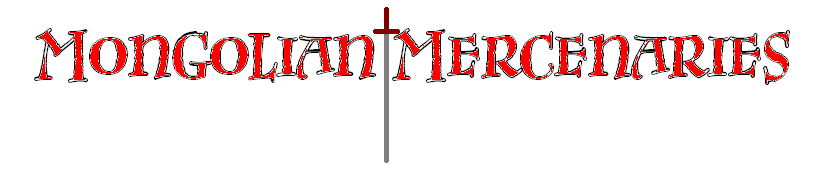 Umiejętności przeciwników10% szans na odparcie ataku wręcz: przeciwnik ma 10% szans na odparcie ataku podczas walki wręcz.100% odbicia zaklęć: wszystkie zaklęcia wycelowane w przeciwnika trafią w rzucającego.25% odporności na magię- przeciwnik ma 25% szans na uniknięcie efektów rzuconego na niego zaklęcia nie zadającego obrażeń oraz redukuje obrażenia zaklęć o -25%.50% odbicia obrażeń: 50% ataków wycelowanych w przeciwnika zostanie odbitych w atakującego.50% odbicia zaklęć: przeciwnik ma 50% szans na to, że odbije zaklęcie w rzucającego.50% odporności na magię: przeciwnik ma 50% szans na to, że rzucone na niego zaklęcie nie zadające obrażeń nie zadziała, a zaklęcie zadające obrażenia zostanie zredukowane o -50%.50% szans na uniknięcie ataku: przeciwnik ma 50% szans na uniknięcie ataku wręcz lub z odległości, jaki przypuszcza Gracz.Atakuje i wraca na miejsce: Oznacza to, że po ataku na Gracza przeciwnik wraca na pole, z którego rozpoczął atak.Brak ograniczeń w walce wręcz: Przeciwnik jest równie biegły w walce wręcz, jak i na odległość, nie otrzymuje więc kary podczas walki w zwarciu.Cios wampira: przeciwnik odzyskuje 25% zadanych PO w postaci HP podczas każdego ataku.Dąży do walki wręcz- kiedy przeciwnik jest atakowany z odległości, przesuwa się o 2 pola w stronę Gracza niezależnie od kolejności tury. Ruch ten nie jest ujmowany jako tura.Duch: Przeciwnik jest bytem nie fizycznym i ma 50% szans na uniknięcie obrażeń, unosi się nad przeszkodami i przenika przez ściany.Dwa razy silniejszy podczas pełni: przeciwnik jest 2 razy silniejszy podczas pełni księżyca- 2. tygodnia każdego miesiąca. Furia: Każdy otrzymany atak zwiększa zadawane PO o +5.Golem: przeciwnik jest posągiem ożywionym za pomocą magii, przez co jest całkowicie odporny na poniższe zaklęcia (Halucynacje, Oślepienie, Przerażająca Postać, Wyimaginowani Przeciwnicy, Berserker, Obłąkanie, Plunięcie Jadem, Morowe Powietrze, Wyssanie Życia, Ożywienie, Perswazja, Oszołomienie) oraz umiejętności specjalne (Perswazja, Żniwiarz Dusz, Wzbudzanie Strachu, Nawrócenie, Aura Strachu, Zatrute Ostrze, Cios Wampira, Ofiara, Ożywienie).Gruba Zwierzyna: Przeciwnik należy do cennej zwierzyny łownej.Jeździec: Przeciwnik porusza się na wierzchowcu, który jest wymieniony w nawiasie. Ma zapewnioną premię danego wierzchowca.Może strzelać podczas ruchu: przeciwnik może podejść na odległość strzału, strzelić i wycofać się.Niemożliwa jest ucieczka: Gracz nie może próbować ucieczki z Pola Walki, dopóki nie pokona przeciwnika o tej umiejętności.Niewrażliwi na atak zwykłym orężem- takiego przeciwnika można pokonać jedynie orężem z magicznych materiałów.Niewrażliwy na zaklęcia iluzji- przeciwnik jest odporny na działanie zaklęć takich jak Oślepienie, Halucynacje i Wyimaginowani Przeciwnicy (wszystkich tworzących widma postaci), co powoduje że ignoruje ich efekty.Obślizgły: Przeciwnik posiada 40% szans na uniknięcie ataku.Paraliżujący jad: Podczas ataku przeciwnik ma 20% szans na sparaliżowanie Gracza na czas (k4) tur.Potrafi skakać- przeciwnik może pokonywać nie za wysokie przeszkody oraz postaci. Atak z wyskoku zapewnia premię +25% PO.Powalenie: Podczas ataku postać ma 20% szans na zniwelowanie premii wierzchowca przeciwnika do końca bitwy oraz zmuszenie go do utraty jednej tury. Cel może się przeciwstawić udanemu powaleniu, jeżeli jego ([Zręczność+Siła]/2) > k20.Powolna regeneracja: przeciwnik odzyskuje (k20) HP pod koniec każdej tury.Przeskakuje przez przeszkody: przeciwnik potrafi pokonać przeszkodę o szerokości 1, bez względu na to, czy jest to przeszkoda terenowa czy wyczarowana przez Gracza.Przywódca watahy: po użyciu raz na bitwę pozwala sojusznikowi wykonać dodatkowy ruch i/lub atak w danej turze.Stawia sidła: przeciwnik potrafi umieścić sidła na dowolnym polu Pola Walki sąsiadującym z polem, na którym stoi. Postawienie sideł nie przeszkadza w ruchu lub ataku.Szarża: przeciwnik zyskuje premię +5% PO za każde pole przebyte w stronę Gracza podczas pierwszego ataku.Szkielet: Przeciwnik składa się jedynie z tkanki kostnej, redukuje więc -50% PO od Włóczni i Łuków, otrzymując jednocześnie +50% PO od Broni Obuchowej. Jednocześnie jest odporny na efekty psychologiczne zaklęć i Talentów.Trucizna: Podczas ataku przeciwnik zadaje dodatkowe ([k20-Odporność]+k8) PO w ciągu (k6) tur. Efekt można przerwać odtrutką lub stosownym zaklęciem.Wilczy skowyt: przeciwnicy w promieniu 2 pól, których Poziom jest niższy niż (Poziom przeciwnika+k6), zamierają bez ruchu na czas 2 tur. Używane raz na bitwę.Wrażliwość na ogień: przeciwnik otrzyma +50% efektów i obrażeń zaklęć opartych na działaniu ognia (Kula Ognia, Ognisty Krąg, Burza Ognista, Ściana Ognia, Ognista Fala, Ściana Płomieni, Deszcz Ognia).Wrażliwość na porażenia: przeciwnik otrzymuje +50% więcej obrażeń i efektów od zaklęć porażenia (Ognik, Błyskawica, Grom, Piorun Kulisty, Burza, Tarcza Gromu). Umiejętność ignoruje wrodzoną odporność na magię.Wrażliwość na światło: przeciwnik otrzyma +50% efektów i obrażeń zaklęć opartych na działaniu światła (Promień Światła, Fala Światła).Wrażliwość na wodę: przeciwnik otrzymuje +50% więcej obrażeń i efektów od zaklęć wody (Strumień Wody, Deszcz, Wir, Potop). Umiejętność ignoruje wrodzoną odporność na magię.Wrośnięcie: przeciwnik wrasta w ziemię, przez co jego Szybkość spada do 0, ale ma zasięg ataku 3 i atakuje wszystkich wrogów w zasięgu. Może się wykorzenić, a trwa to jedną turę.Zatrute strzały: Gracz po trafieniu takiego przeciwnika, będzie tracił -20 HP co turę, aż do końca bitwy bądź zastosowania Odtrutki.Zawsze kontratakuje w walce wręcz oraz na odległość- przeciwnik zawsze zaatakuje atakującego, bez względu na to, czy to walka wręcz, czy atak z odległości (przeciwnik musi być w zasięgu ruchu).Zawsze kontratakuje w walce wręcz: podczas walki wręcz, przeciwnik odpowie atakiem na atak, bez względu na to, czyja jest aktualna tura i atak ten nie liczy się do tury przeciwnika.Zjadliwy: połowa obrażeń przeciwnika (wysokość obrażeń większa niż średnia, np. przy potworze o PO 12-32 to ataki zadające 22-32) ignorują POb celu.Latający: przeciwnik może swobodnie przelatywać nad różnymi przeszkodami oraz ignoruje kary i premie terenu.3 ataki w jednej turze: przeciwnik może zaatakować 3 razy w ciągu 1 tury.Sztandar Ciemności: wszyscy Nieumarli w promieniu 2 pól zyskują +25% PO i +25% POb.Wiedza przodków: postać otrzymuje +1 do Poziomu i Szybkości, +10 do HP i +3 do PO za każdą postać przywołaną wcześniej w życiu Gracza.Dowódca: Sojusznicy w promieniu 3 pól od Dowódcy zyskują +10% PO i POb, a także są mniej skłonni do ucieczki.Rozłogi: przeciwnik poświęca 2 tury na wypuszczenie rozłogów na (k3) losowych polach w promieniu 2 pól. Po tym czasie pojawią się tam nowi przeciwnicy, którzy będą o połowę słabsi od organizmu rodzicielskiego. Rozłogi można przerwać, atakując przeciwnika, który rozpoczął rozrastanie się.Zadaje rany: szansa na otrzymanie ran przez Gracza jest liczona nie od wyniku kości ataku przeciwnika, ale od całości jego obrażeń.Orli krzyk: Złe postaci w promieniu 4 pól od orła zostają wstrzymane na czas 1 tury, a w następnej będą zadawać -50% PO mniej.Nieskończone macki: przeciwnik atakuje wszystkich przeciwników jednocześnie, bez względu na swoją pozycję i odległość, oraz wszystkie postaci w promieniu 3 pól. LudzieLudzie noszą broń i pancerz, a przy sobie zwykle posiadają całkiem sporo przedmiotów. Wszyscy są średniego rozmiaru, potrafią mówić i są inteligentni.Tomaliański rolnikTyp: CzłowiekCharakter: ChaotycznyPoziom: 1HP: 16Mana: 0Siła: 3Zręczność: 4 Szybkość: 3Wytrzymałość: 3Percepcja: 4PO(k6) 1-6, (Żelazny nóż), OK 16(k8+2) 3-10, (Sierp), OK 20(k6+4), 5-10, (Żelazna siekiera), OK 25(k8+2), 3-10, zasięg 2, (Widły), OK 25POb: (k4)Szanse na odparcie ataku: 4%WyposażenieSłomiany kapeluszSandałyLekkie skórzane butyWełniana czapka(k4) ZiemniakWełniana tunikaŻelazny nóżWidłyŻelazna siekieraSierp(k4) Cebula(k4) KaszaWystępowanie: Tomalia- miasta, wioski, tawerny, farmyLiczebność: Różna, od 1 do ponad 10; Zależna od sytuacji.Opis: Zwykli mieszkańcy Tomalii, płacący podatki, przestrzegający prawa itd. Kiedy jednak napotkają „podejrzane” osoby wokół swoich gospodarstw, gotowi są ich bronić. Nie posiadają zbroi, walczą za pomocą narzędzi rolniczych, takich jak widły, siekiery czy sierpy.Zachowanie i taktyka: Najczęściej atakują najbliższe postaci. Starają się pozostać ukryci za osłoną, np. w zbożu lub wysokiej trawie, próbują okrążyć drużynę. Jeśli mogą, leczą się posiadaną żywnością. W przypadku przewagi drużyny mogą się poddać lub uciec.Mongolski pasterzTyp: CzłowiekCharakter: ChaotycznyPoziom: 2HP: 22Mana: 0Siła: 3Zręczność: 3 Szybkość: 5Wytrzymałość: 3Percepcja: 3PO(k10+5) 6-15, zasięg 8 (Słaby łuk refleksyjny), OK 30, (k6) strzał(k12+7) 8-19, zasięg 9 (Krótki łuk refleksyjny), OK 30, (k6) strzał(k6) 1-6 (Żelazny nóż), OK 15POb: (k4)Szanse na odparcie ataku: 3%WyposażenieCzapka koczownikaButy koczownikaFutrzany deelDeel(k4) Kumys(k6) Strzały do łukuŻelazny nóżSłaby łuk refleksyjnyKrótki łuk refleksyjnyZiele mongolskie(k4) Twaróg(k4) MlekoWystępowanie: Wielkie Imperium Mongolskie- miasta, wioski, tawerny, jurtowiskaLiczebność: Różna, od 1 do ponad 10; Zależna od sytuacji.Opis: Zwykli obywatele Imperium, płacący podatki, przestrzegający prawa itd. Kiedy jednak napotkają „podejrzane” osoby wokół swoich jurtowisk, gotowi są ich bronić. Nie posiadają zbroi, walczą za pomocą podstawowej broni- łuku.Zachowanie i taktyka: Najczęściej atakują najbliższe postaci. Starają się pozostać w bezpiecznej odległości i zaatakować za pomocą łuku. Po skończeniu strzał atakują wręcz lub wycofują się. Jeśli mogą, leczą się posiadaną żywnością. W przypadku przewagi drużyny mogą się poddać lub uciec.Kazachski koczownikTyp: CzłowiekCharakter: ChaotycznyPoziom: 3HP: 28Mana: 0Siła: 3Zręczność: 4 Szybkość: 3Wytrzymałość: 3Percepcja: 3PO(k10+5) 6-15, zasięg 8 (Słaby łuk refleksyjny), OK 30, (k6) strzał(k12+7) 8-19, zasięg 9 (Krótki łuk refleksyjny), OK 30, (k6) strzał(k6) 1-6 (Żelazny nóż), OK 15(k6+8) 9-14 (Żelazny jatagan), OK 30POb: (k6)Szanse na odparcie ataku: 4%WyposażenieCzapka koczownikaButy koczownikaFutrzany szapanSzapan(k4) Kumys(k6) Strzały do łukuŻelazny nóżSłaby łuk refleksyjnyKrótki łuk refleksyjnyŻelazny jatagan(k4) Maślanka(k4) MasłoWystępowanie: Kazachstan- miasta, wioski, tawerny, jurtowiskaLiczebność: Różna, od 1 do ponad 10; Zależna od sytuacji.Opis: Zwykli mieszkańcy Kazachstanu, wędrowni pasterze pilnujący stad. Bronią swojego dobytku za pomocą podstawowej broni używanej przez ludy stepowe, czyli łuku.Zachowanie i taktyka: Najczęściej atakują najbliższe postaci. Starają się pozostać w bezpiecznej odległości i zaatakować za pomocą łuku. Po skończeniu strzał atakują wręcz lub wycofują się. Jeśli mogą, leczą się posiadaną żywnością. W przypadku przewagi drużyny mogą się poddać lub uciec.Zakrzacki nomadaTyp: CzłowiekCharakter: ChaotycznyPoziom: 1HP: 16Mana: 0Siła: 3Zręczność: 4 Szybkość: 4Wytrzymałość: 4Percepcja: 3PO(k10+5) 6-15, zasięg 8 (Słaby łuk refleksyjny), OK 30, (k4) strzał(k12+7) 8-19, zasięg 9 (Krótki łuk refleksyjny), OK 30, (k4) strzał(k6+4) 5-10 (Żelazna siekiera), OK 25(k6+8) 9-14 (Żelazny jatagan), OK 30(k20+5) 6-25 (Żelazny topór bojowy), OK 40POb: (k4)Szanse na odparcie ataku: 2%+7% (lekki drewniany puklerz)WyposażenieCzapka koczownikaButy koczownikaŻelazny topór bojowyLekki drewniany puklerz(k4) Ser(k6) Strzały do łukuŻelazny nóżSłaby łuk refleksyjnyKrótki łuk refleksyjnyŻelazny jatagan(k4) Konina(k4) KumysWystępowanie: Zakrzacja- miasta, wioski, tawerny, jurtowiskaLiczebność: Różna, od 1 do ponad 10; Zależna od sytuacji.Opis: Zwykli mieszkańcy Zakrzacji, wędrowni pasterze pilnujący stad. Bronią swojego dobytku za pomocą podstawowej broni używanej przez ludy stepowe, czyli łuku.Zachowanie i taktyka: Najczęściej atakują najbliższe postaci. Starają się pozostać w bezpiecznej odległości i zaatakować za pomocą łuku. Po skończeniu strzał atakują wręcz, osłaniając się tarczą. Jeśli mogą, leczą się posiadaną żywnością. W przypadku przewagi drużyny mogą się poddać lub uciec.Leoński chłopTyp: CzłowiekCharakter: ChaotycznyPoziom: 1HP: 16Mana: 0Siła: 3Zręczność: 3 Szybkość: 3Wytrzymałość: 3Percepcja: 3PO (k6+4) 5-10 (Żelazna siekiera), OK 25(k6) 1-6 (Żelazny nóż), OK 15(k10) 1-10 (Stalowy nóż), OK 20(k8+2) 3-10 (Sierp), OK 20(k8+2) 3-10 (Widły), zasięg 2, OK 25(k24+6) 7-30 (Żelazna kosa bojowa), zasięg 2, OK 40(k24) 1-24 (Pałka), OK 36(k10+5) 6-15 (Cep), zasięg 2, OK 30POb: (k4)Szanse na odparcie ataku: 3%WyposażeniePłócienny czepiecWełniana czapkaŻelazna siekieraLekkie skórzane buty(k4) Marchew(k6) KaszaŻelazny nóżWidłySierpPałka(k4) Czosnek(k4) FasolaWystępowanie: Leonia- miasta, wioski, tawernyLiczebność: Różna, od 1 do ponad 10; Zależna od sytuacji.Opis: Zwykli mieszkańcy Leonii, chłopi przypisani do ziemi, pracujący na utrzymanie swoje i pana feudalnego. Bronią swoich pól, sadów i chałup za pomocą narzędzi rolniczych, takich jak sierpy, kosy i widły.Zachowanie i taktyka: Najczęściej atakują najbliższe postaci. Starają się ukrywać przed atakami na odległość, jednocześnie wykorzystują przewagę zasięgu, jeżeli jest taka możliwość. Jeśli mogą, leczą się posiadaną żywnością. W przypadku przewagi drużyny mogą się poddać lub uciec.Rabuś grobowcówTyp: CzłowiekCharakter: ChaotycznyPoziom: 5HP: 50Mana: 0Siła: 4Zręczność: 6 Szybkość: 5Wytrzymałość: 4Percepcja: 6PO (k10) 1-10 (Stalowy nóż), OK 20(k20) 1-20 (Żelazny sztylet), OK 50(k8+8) 9-16 (Stalowy sztylet), OK 60(k20+1) 2-21 (Żelazny krótki miecz), OK 30(k24) 1-24 (Pałka), OK 36(k6+3) 4-9 (Żelazny nóż do rzucania), zasięg 4, OK 20, (k8) sztukPOb: 3+(k4)Szanse na odparcie ataku: 6%WyposażenieWełniany kapturWełniana tunikaStalowy sztylet(k4) Wywar trucizny (k12+4 PO)(k4) Prosty wytrych(k6) Lekki bandaż(k4) Pochodnia(k4) Żelazny nóż do rzucaniaWywar obniżenia Siły (-2/3 tury)Pałka(k6*500) MNT lub równowartośćLosowa kosztownośćWystępowanie: Ruiny, grobowce, kurhany; podziemia pełne skarbów, zwykle blisko wejściaLiczebność: Różna, od 1 do ok. 5; Zależna od sytuacji.Opis: Ogromna liczba ruin, zapomnianych kurhanów i mrocznych grobowców rozpala wyobraźnię okolicznej ludności, gdyż w takich miejscach zwykle można znaleźć sporo kosztowności. Ci bandyci wchodzą do takich miejsc, licząc na zysk.Zachowanie i taktyka: Najczęściej atakują najbliższe postaci. Starają się pozostać w bezpiecznej odległości, wykorzystując noże do rzucania, truciznę i miksturę obniżenia siły. Dopiero po skończeniu amunicji przechodzą do walki, starając się wymknąć. Zwykle unikają walki, dążąc do ucieczki.BandytaTyp: CzłowiekCharakter: ChaotycznyPoziom: 6HP: 80PO: 12-24POb: 2Szybkość: 6Mana: 0Wyposażenie: Skórzane Rękawice, Skórzana Zbroja, Skórzane buty, Żelazny Krótki Miecz, Żelazny kordelasWystępowanie: Cały światLiczebność: niska (k4); często w grupie z Rozbójnikiem i Bandytą-Magiem	Opis: Najpospolitsi bandyci, czyhający na podróżnych. Są słabo uzbrojeni, jednak stosunkowo wytrzymali.Zachowanie: Najczęściej atakują najbliższe postaci, choć mogą zaskoczyć Graczy nietypowym posunięciem. W przypadku przewagi Gracza mogą się poddać lub uciec.RozbójnikTyp: CzłowiekCharakter: ChaotycznyPoziom: 7HP: 50PO: 8-28POb: 2Szybkość: 6Mana: 0Zasięg: 8Wyposażenie: (k10) Strzały do łuku, Buty z koźlej skóry, Stalowy sztylet, Żelazny Sztylet, Długi Prosty ŁukWystępowanie: Cały światLiczebność: niska (k4); często w grupie z Bandytą i Bandytą-Magiem	Opis: Najpospolitsi bandyci, czyhający na podróżnych. Są uzbrojeni w myśliwskie łuki i wspierają bandytów walczących wręcz.Zachowanie: Najczęściej atakują najbliższe postaci, choć mogą zaskoczyć Graczy nietypowym posunięciem. W przypadku przewagi Gracza mogą się poddać lub uciec.Mongolski łucznik konnyTyp: CzłowiekCharakter: ChaotycznyPoziom: 4HP: 50PO: 8-24POb: 1Szybkość: 5Mana: 0Zasięg: 9Umiejętności: Jeździec (koń), może strzelać podczas ruchuWyposażenie: (k10) Strzały do łuku, Baranina, Brązowy Kindżał, Łuk Refleksyjny, Degel- skórzany kaftanWystępowanie: MongoliaLiczebność: średnia (k6)	Opis: Łucznicy pochodzący z Mongolii. Są doskonałymi łucznikami i urodzonymi jeźdźcami. To dzięki nim powstało Wielkie Imperium Mongolskie, choć są słabi podczas walki wręcz.Zachowanie: Najczęściej atakują najbliższe postaci, choć mogą zaskoczyć Graczy nietypowym posunięciem. W przypadku przewagi Gracza mogą się poddać lub uciec.Mongolski PiratTyp: CzłowiekCharakter: ChaotycznyPoziom: 8HP: 80PO: 8-32POb: 2Szybkość: 8Mana: 0Zasięg: 10Umiejętności: Brak ograniczeń w walce wręczWyposażenie: Żelazny Jatagan, (k6) Strzały do łuku, Deel, Żelazny Krótki Miecz, Łuk RefleksyjnyWystępowanie: Wielkie Imperium Mongolskie, regiony nadmorskieLiczebność: średnia (k6)	Opis: Odpowiednik Bandyty, działający na brzegu morza. Posiadają łuki i miecze.Zachowanie: Najczęściej atakują najbliższe postaci, choć mogą zaskoczyć Graczy nietypowym posunięciem. W przypadku przewagi Gracza mogą się poddać lub uciec.Bandyta-MagTyp: CzłowiekCharakter: ChaotycznyPoziom: 9HP: 60PO: 2-8POb: 0Szybkość: 4Mana: 100Zaklęcia: Ognik, Opatrzenie Ran, Korzenie i Pędy, Burza OgnistaWyposażenie: Skórzane Rękawice, składniki, mikstury, księgi zaklęć, Drewniany kosturWystępowanie: Cały światLiczebność: niska (k4); często w grupie z Rozbójnikiem i Bandytą	Opis: Bandyci znający podstawy magii. Nie ma jednoznaczności co do ulubionej szkoły. Słabi w walce wręcz i mają mało HP.Zachowanie: Sprytniejsi od innych bandytów. Unieruchamiają Graczy walczących wręcz, gdy mają po swojej stronie Rozbójników. Uzdrawiają towarzyszy. Unikają walki wręcz. W przypadku przewagi Gracza mogą się poddać lub uciec.Rozbójnik konnyTyp: CzłowiekCharakter: ChaotycznyPoziom: 10HP: 100PO: 19-25POb: 7Szybkość: 7Mana: 0Umiejętności: Jeździec (koń)Wyposażenie: Lekki Drewniany Puklerz, Wzmacniany Drewniany Puklerz, Żelazny Kiścień, Zardzewiały Długi Miecz, Żelazny Topór BojowyWystępowanie: Cały świat poza Deltą FilipuLiczebność: średnia (k6)	Opis: Bandyci poruszający się konno, przez co z łatwością mogą doścignąć ofiary. Są lepiej uzbrojeni niż piesi rozbójnicy i większość nosi tarcze.Zachowanie: Starają się otoczyć Gracza. Rzucają się w pościg za uciekającymi postaciami. W przypadku przewagi Gracza mogą się poddać lub uciec.Strażnik MiastaTyp: CzłowiekCharakter: ChaotycznyPoziom: 10HP: 100PO: 26-40POb: 5Szybkość: 8Mana: 0Zasięg: 10Umiejętności: Brak ograniczeń w walce wręczWyposażenie: Łuk Refleksyjny, Żelazny Kordelas, Skórzany Pancerz Lamelkowy, Żelazna Kolczuga, (k6) Strzały do łukuWystępowanie: miastaLiczebność: średnia (k6)Opis: Straże pilnują porządku w miastach. Najczęstszym sposobem walki z nimi jest zostanie przyłapanym na kradzieży bądź włamaniu. Są uzbrojeni w łuki, kordelasy i noszą średnie zbroje, występują w stosunkowo dużej liczbie.Zachowanie: Nigdy nie uciekają i walczą do końca. Ścigają uciekających. Przyjmują kapitulację Graczy.Mongolski szamanTyp: CzłowiekCharakter: ChaotycznyPoziom: 12HP: 100PO: 10-20POb: 3Szybkość: 6Mana: 140Zaklęcia: Magiczna Strzała, Opatrzenie Ran, Ściana Zarośli, Przywołanie PomocnikaWyposażenie: Szata Szamana, Drewniany Kostur, mikstury, składniki, amuletyWystępowanie: Wielkie Imperium MongolskieLiczebność: niska (k4), często z innymi ludzkimi przeciwnikamiOpis: Szamani pełnią rolę pośredników między bogami a ludźmi. Są słabi w walce, ale potrafią wspierać swoich sojuszników ciekawymi zaklęciami.Zachowanie: Skupiają się na wsparciu sojuszników i ich leczeniu. Mogą otaczać Gracza ścianami zarośli.Mongolski ŁucznikTyp: CzłowiekCharakter: ChaotycznyPoziom: 15HP:150PO: 28-32POb: 5Szybkość: 5Mana: 0Zasięg: 13Wyposażenie: Łuk Kompozytowo-refleksyjny, Brązowy Kindżał, Wełniana mongolska czapka, Deel, (k10) Strzały do łukuWystępowanie: Wielkie Imperium MongolskieLiczebność: niska (k4)	Opis: Łucznicy, stanowiący duża część mongolskiej armii. Dobrze strzelają, słabsi w walce wręcz.Zachowanie: Najczęściej atakują najbliższe postaci, choć mogą zaskoczyć Graczy nietypowym posunięciem. Nie są skłonni do ucieczki.Ciężkozbrojny łucznikTyp: CzłowiekCharakter: ChaotycznyPoziom: 17HP: 150PO: 10-30POb: 7Szybkość: 5Mana: 0Zasięg: 10Wyposażenie: Łuk Refleksyjny, Żelazny Pancerz Łuskowy, Żelazny Krótki Miecz, Żelazny mongolski hełm, (k10) Strzały do łukuWystępowanie: Wielkie Imperium MongolskieLiczebność: średnia (k6), często z innymi ludzkimi przeciwnikamiOpis: Ciężkozbrojni łucznicy zadają niewielkie obrażenia, lecz są ciężko opancerzeni i wytrzymali.Zachowanie: Najczęściej atakują najbliższe postaci, choć mogą zaskoczyć Graczy nietypowym posunięciem. Nie są skłonni do ucieczki.ŁotrzykTyp: CzłowiekCharakter: ChaotycznyPoziom: 18HP: 180PO: 15-45POb: 8Szybkość: 6Mana: 0Zasięg: 13Umiejętności: 10% szans na odparcie ataku wręcz, Brak ograniczeń w walce wręczWyposażenie: Łuk Kompozytowo-Refleksyjny, Futrzana czapka, Żelazna Szabla, Żelazna Kolczuga, Skórzany Pancerz LamelkowyWystępowanie: Wielkie Imperium MongolskieLiczebność: niska (k4); często w grupie z Bandytą, Bandytą-Magiem i Rozbójnikiem	Opis: Silniejsza wersja Bandyty, często pełni rolę herszta. Jest doskonałym szermierzem.Zachowanie: Sprytniejsi niż zwykli bandyci, uwielbiają dobijać rannych, zatrutych i chorych. Nie są skłonni do ucieczki.NekromantaTyp: CzłowiekCharakter: ZłyPoziom: 19HP: 180PO: 10-20POb: 4Szybkość: 6Mana: 300Umiejętności: 25% odporności na magięZaklęcia: Wezwanie Szkieletu, Klątwa, Kula Ognia, Ognisty Krąg, Kradzież Many, Morowe Powietrze, OżywienieWyposażenie: Drewniany Kostur, (k4) Mikstura Many, składniki, (k4) Mikstura Lecznicza, Szata nekromantyWystępowanie: Miejsca odludne i kojarzone ze śmierciąLiczebność: pojedyncza; często w grupie z Nieumarłymi	Opis: Czarodzieje, którzy poświęcili się mrocznym sztukom nekromancji. Otaczają się Nieumarłymi i są wrogo nastawieni do nieproszonych gości.Zachowanie: Sprytni i źli. Zaskoczą Gracza w najmniej spodziewanym momencie. Przywołują Szkielety i rzucają klątwy na najsilniejszych przeciwników.Mongolski AssasynTyp: CzłowiekCharakter: ChaotycznyPoziom: 25HP: 75PO: 30POb: 2Szybkość: 9Mana: 50Zasięg: 10Zaklęcia: Opatrzenie RanUmiejętności: 50% szans na uniknięcie ataku, zatrute strzały, Brak ograniczeń w walce wręczWyposażenie: Łuk Refleksyjny, Żelazny Kindżał, Mikstura Zdrowia, Deel, (k10) Strzały do łukuWystępowanie: Wielkie Imperium MongolskieLiczebność: niska (k4)Opis: Mongolscy Assasyni likwidują niewygodne dla Kalifa i mongolskich wielmożów osoby. Potrafią się błyskawicznie poruszać i noszą zatrute strzały. Są naprawdę trudni do pokonania.Zachowanie: Rzucają się na najsłabszych i uciekających, dążąc do jak najszybszego rozstrzygnięcia walki. Nigdy się nie wycofują.Gwardzista Chana- PiechurTyp: CzłowiekCharakter: ChaotycznyPoziom: 30HP: 300PO: 30-50POb: 10Szybkość: 12Mana: 0Zasięg: 13Umiejętności: Brak ograniczeń w walce wręczWyposażenie: Łuk Refleksyjny Gwardii, Brązowy Jatagan Gwardii, Lekki Pancerz Gwardii, Ciężki Hełm Gwardii, (k10) Strzały do łukuWystępowanie: Wielkie Imperium MongolskieLiczebność: Bardzo wysoka (k10); często w grupie z Gwardzistą Chana- Jeźdźcem	Opis: Członkowie elitarnej Gwardii Chana poruszający się pieszo. Występują w dużej liczbie, dobrze uzbrojeni i opancerzeni. Często są ostatnimi spotkanymi przeciwnikami Gracza.Zachowanie: Rzucają się na najsłabszych i uciekających, dążąc do jak najszybszego rozstrzygnięcia walki. Nigdy się nie wycofują.Gwardzista Chana- JeździecTyp: CzłowiekCharakter: ChaotycznyPoziom: 30HP: 300PO: 40-60POb: 15Szybkość: 9Mana: 0Zasięg: 13Umiejętności: Jeździec (koń), może strzelać podczas ruchu, Brak ograniczeń w walce wręczWyposażenie: Łuk Refleksyjny Gwardii, Brązowy Jatagan Gwardii, Ciężki Pancerz Gwardii, Ciężki Hełm Gwardii, Brązowy PuklerzWystępowanie: Wielkie Imperium MongolskieLiczebność: Bardzo wysoka (k10); często w grupie z Gwardzistą Chana- Łucznikiem	Opis: Członkowie elitarnej Gwardii Chana poruszający się konno. Występują w dużej liczbie, dobrze uzbrojeni i opancerzeni. Często są ostatnimi spotkanymi przeciwnikami Gracza.Zachowanie: Rzucają się na najsłabszych i uciekających, dążąc do jak najszybszego rozstrzygnięcia walki. Nigdy się nie wycofują.Kazach koczownikTyp: CzłowiekCharakter: ChaotycznyPoziom: 3HP: 30PO: 4-12POb: 2Szybkość: 4Mana: 0Zasięg: 5Umiejętności: Jeździec (koń)Wyposażenie: Prosty łuk, (k10) Strzały do łuku, Deel, Brązowa włócznia, Skórzane butyWystępowanie: KazachstanLiczebność: Średnia (k6)Opis: Prości koczownicy wypasający stada na stepach Kazachstanu. Są zdolni do ochrony swoich stad przed drapieżnikami.Zachowanie: Atakują najbliższe postaci, chyba że poczują się zagrożeni przez kogoś innego.Zakrzacki łucznik konnyTyp: CzłowiekCharakter: ChaotycznyPoziom: 8HP: 80PO: 14-26POb: 5Szybkość: 3Mana: 0Zasięg: 8Umiejętności: Jeździec (koń), może strzelać podczas ruchuWyposażenie: (k10) Strzały do łuku, Łuk refleksyjny, Żelazny Kindżał, Łuk kompozytowo-refleksyjny, DeelWystępowanie: ZakrzacjaLiczebność: średnia (k6)	Opis: Łucznicy pochodzący ze stepowych terenów Zakrzacji. Są wolniejsi niż podobne formacje ze Wschodu, choć ciężej opancerzeni i lepiej uzbrojeni.Zachowanie: Najczęściej atakują najbliższe postaci, choć mogą zaskoczyć Graczy nietypowym posunięciem. W przypadku przewagi Gracza mogą się poddać lub uciec.Zakrzacki ciężkozbrojny jeździecTyp: CzłowiekCharakter: ChaotycznyPoziom: 16HP: 180PO: 44-56POb: 8Szybkość: 3Mana: 0Zasięg: 8Umiejętności: Jeździec (koń), może strzelać podczas ruchuWyposażenie: (k10) Strzały do łuku, Czepiec kolczy, Żelazny Kindżał, Łuk kompozytowo-refleksyjny, Żelazny pancerz lamelkowyWystępowanie: ZakrzacjaLiczebność: średnia (k6)	Opis: Łucznicy pochodzący ze stepowych terenów Zakrzacji. Ta ciężko opancerzona formacja służy bejom i stanowi elitarne siły królestwa.Zachowanie: Najczęściej atakują najbliższe postaci, próbując otoczyć Graczy i uniemożliwić im ucieczkę. Rzadko uciekają.Kazachski łucznik konnyTyp: CzłowiekCharakter: ChaotycznyPoziom: 6HP: 50PO: 10-24POb: 3Szybkość: 4Mana: 0Zasięg: 8Umiejętności: Jeździec (koń), może strzelać podczas ruchuWyposażenie: (k10) Strzały do łuku, Łuk refleksyjny, Żelazny Kindżał, Łuk kompozytowo-refleksyjny, DeelWystępowanie: KazachstanLiczebność: średnia (k6)	Opis: Łucznicy pochodzący z Kazachstanu. W posługiwaniu się łukiem i jeździe konnej dorównują Mongołom.Zachowanie: Najczęściej atakują najbliższe postaci, choć mogą zaskoczyć Graczy nietypowym posunięciem. W przypadku przewagi Gracza mogą się poddać lub uciec.Kazach wojownikTyp: CzłowiekCharakter: ChaotycznyPoziom: 12HP: 140PO: 14-38POb: 6Szybkość: 6Mana: 0Zasięg: 2Umiejętności: Jeździec (koń), SzarżaWyposażenie: Żelazna włócznia, Żelazna szabla, Żelazny kindżał, Lekki hełm, DeelWystępowanie: KazachstanLiczebność: średnia (k6)	Opis: Kazachscy jeźdźcy uzbrojeni we włócznie, kindżały i szable. Zdolni do wykonywania szarż i ścigania uciekających wrogów.Zachowanie: Zapamiętale ścigają uciekających, atakują od tyłu lub z boku, dążą do okrążenia Gracza.Kazach oszczepnikTyp: CzłowiekCharakter: ChaotycznyPoziom: 8HP: 60PO: 8-38POb: 4Szybkość: 6Mana: 0Zasięg: 6Umiejętności: Brak ograniczeń w walce wręczWyposażenie: (k6) Żelazny Oszczep, Skórzane buty, Żelazny kindżał, Wełniana czapka, DeelWystępowanie: KazachstanLiczebność: średnia (k6)	Opis: Kazachscy piechurzy wprawieni w rzutach oszczepem. Groźni przeciwko piechocie.Zachowanie: Atakują najbliższe postaci. Celują w powolnych przeciwników.HumanoidyCzarny goblinCzarny goblin wódzCzarny goblin szamanCzarny goblin łucznikGnoll łowcaGnoll wojownikGnoll szamanJaszczuroczłek łucznikKrasnoludzki strażnikKrasnoludzki kusznikKrasnoludzki bandytaKrasnoludzki kapłanKrasnoludzki gwardzistaKrasnoludzki wojownikKrasnoludzki halabardnikKrasnoludzki miotacz toporówKrasnolud przemytnikTyp: HumanoidCharakter: ChaotycznyPoziom: 2HP: 40PO: 3-10POb: 2Szybkość: 6Mana: 0Wyposażenie: Skórzane buty, Żelazny topór bojowy, Żelazny krótki miecz, pieniądzeWystępowanie: Podziemia, lochyUmiejętności: 40% odporności na magięLiczebność: niska (k4)Opis: Przemytnicy pilnujący skradzionych dóbr lub kontrabandy.Zachowanie: Sprytni jak inni krasnoludowie.Krasnoludzki górnikKrasnoludzki zabójcaStworzenia MityczneGargulecTyp: Stworzenie MityczneCharakter: ChaotycznyPoziom: 2HP: 10PO: 4-16POb: 10Szybkość: 9Mana: 0Wyposażenie: (k4) kamienie (40%)Występowanie: Podziemia, lochy, grobowceUmiejętności: 40% odporności na magię, 30% szans na odparcie ataku, Latający, Atakuje i wraca na miejsce Liczebność: niska (k4)Opis: Ożywiona figurka baśniowego potwora. Potrafi unosić się w powietrzu i jest trudny do trafienia, a przy tym wytrzymały, jak na swój rozmiar.Zachowanie: Wypełniają wolę swoich twórców, atakując najbliższe postaci. Są całkiem sprytne i potrafią wycofywać się z zasięgu przeciwnika.Miedziany GolemTyp: Stworzenie MityczneCharakter: ChaotycznyPoziom: 5HP: 50PO: 10-30POb: 4Szybkość: 3Mana: 0Wyposażenie: Miedziany złom (30%)Występowanie: Miasta KrasnoludówUmiejętności: 20% odporności na magię, wrażliwość na porażenia, Golem Liczebność: niska (k4)Opis: Golemy to figury ożywione za pomocą magii. Mogą być wykonane z różnorodnych materiałów. Miedź jest stosunkowo miękka i nie zapewnia wysokiej wytrzymałości.Zachowanie: Wypełniają wolę swoich twórców, atakując najbliższe postaci. Nie grzeszą sprytem. Nigdy się nie cofają i nie unikają pułapek.Kamienny GolemTyp: Stworzenie MityczneCharakter: ChaotycznyPoziom: 10HP: 100PO: 20-40POb: 8Szybkość: 4Mana: 0Wyposażenie: (k4) Kamienie (40%)Występowanie: Miasta KrasnoludówUmiejętności: 30% odporności na magię, GolemLiczebność: niska (k4)Opis: Golemy to figury ożywione za pomocą magii. Mogą być wykonane z różnorodnych materiałów. Kamień jest tanim i powszechnie dostępnym materiałem.Zachowanie: Wypełniają wolę swoich twórców, atakując najbliższe postaci. Nie grzeszą sprytem. Nigdy się nie cofają i nie unikają pułapek.Obsydianowy GolemTyp: Stworzenie MityczneCharakter: ChaotycznyPoziom: 15HP: 150PO: 30-50POb: 12Szybkość: 5Mana: 0Wyposażenie: (k4) Obsydian (40%)Występowanie: Miasta KrasnoludówUmiejętności: 40% odporności na magię, GolemLiczebność: niska (k4)Opis: Golemy to figury ożywione za pomocą magii. Mogą być wykonane z różnorodnych materiałów. Obsydian jest twardszy niż kamień i zapewnia lepszą wytrzymałość.Zachowanie: Wypełniają wolę swoich twórców, atakując najbliższe postaci. Nie grzeszą sprytem. Nigdy się nie cofają i nie unikają pułapek.Żelazny GolemTyp: Stworzenie MityczneCharakter: ChaotycznyPoziom: 20HP: 200PO: 40-60POb: 16Szybkość: 6Mana: 0Wyposażenie: Żelazny złom (30%)Występowanie: Miasta KrasnoludówUmiejętności: 60% odporności na magię, wrażliwość na wodę, GolemLiczebność: niska (k4)Opis: Golemy to figury ożywione za pomocą magii. Mogą być wykonane z różnorodnych materiałów. Większość golemów jest wykonana z żelaza, co powoduje, że są podatne na zaklęcia wody.Zachowanie: Wypełniają wolę swoich twórców, atakując najbliższe postaci. Nie grzeszą sprytem. Nigdy się nie cofają i nie unikają pułapek.Stalowy GolemTyp: Stworzenie MityczneCharakter: ChaotycznyPoziom: 25HP: 250PO: 50-70POb: 20Szybkość: 7Mana: 0Wyposażenie: Stalowy złom (40%)Występowanie: Miasta KrasnoludówUmiejętności: 80% odporności na magię, GolemLiczebność: niska (k4)Opis: Golemy to figury ożywione za pomocą magii. Mogą być wykonane z różnorodnych materiałów. Stal zapewnia dużą wytrzymałość i siłę.Zachowanie: Wypełniają wolę swoich twórców, atakując najbliższe postaci. Nie grzeszą sprytem. Nigdy się nie cofają i nie unikają pułapek.Diamentowy GolemTyp: Stworzenie MityczneCharakter: ChaotycznyPoziom: 30HP: 300PO: 60-80POb: 24Szybkość: 8Mana: 0Wyposażenie: (k6) Diament (50%)Występowanie: Miasta KrasnoludówUmiejętności: 95% odporności na magię, GolemLiczebność: niska (k4)Opis: Golemy to figury ożywione za pomocą magii. Mogą być wykonane z różnorodnych materiałów. Diament jest najtwardszym materiałem na ziemi, więc takie golemy są niezwykle wytrzymałe, potężne i kosztowne.Zachowanie: Wypełniają wolę swoich twórców, atakując najbliższe postaci. Nie grzeszą sprytem. Nigdy się nie cofają i nie unikają pułapek.Błędny OgnikTyp: Stworzenie MityczneCharakter: GraczaPoziom: GraczaHP: 2PO: 1-100POb: 0Szybkość: 20Mana: 200Zaklęcia: Obłąkanie, Oszołomienie, OślepienieUmiejętności: 90% szans na uniknięcie obrażeń, 90% szans na uniknięcie zaklęćWyposażenie: Ektoplazma (40%), amulety, mikstury, artefaktyWystępowanie: Głębokie lasy, bagna, podziemia i inne ciemne miejscaLiczebność: pojedyncza	Opis: Błędny Ognik ukazuje się zmęczonym i zgubionym wędrowcom, po czym wciąga ich w trzęsawiska lub rozpadliny. Wielu zastanawia się, czy na pewno istnieje takie stworzenie, czy to wymysł ludzkiej wyobraźni. Zachowanie: Zwodzi Graczy, atakując z różnych stron i różne postaci. Znika i pojawia się, prowadząc drużynę do obłędu. Często rzuca zaklęcia.WilkołakTyp: Stworzenie MityczneCharakter: ZłyPoziom: 30HP: 370PO: 50-70POb: 15Szybkość: 7Mana: 0Umiejętności: Dwa razy silniejszy podczas pełni księżycaWyposażenie: amulety, mikstury, artefakty; Skóra wilkołaka (30%)Występowanie: Głębokie lasy, podczas pełni lasyLiczebność: pojedyncza	Opis: Wilkołak to niezwykle silny potwór. Bardzo trudno go pokonać, szczególnie podczas pełni, ale na szczęście bardzo trudno go spotkać- chyba że jest się w lesie.Zachowanie: Z brutalną bezwzględnością morduje najsłabsze ofiary, nigdy się nie cofając.PająkTyp: Stworzenie MityczneCharakter: ZłyPoziom: 2HP: 10PO: 1-4POb: 0Szybkość: 7Mana: 0Umiejętności: Trucizna, Paraliżujący JadWyposażenie: Oko pająka (30%), (k4) Pajęczyna (20%)Występowanie: Podziemia, miejsca odludneLiczebność: bardzo wysoka (k10)	Opis: Ogromne pająki żyjące w ciemnych i opuszczonych przez ludzi miejscach. Słabe, ale bardzo liczne i jadowite. Trucizna potrafi także sparaliżować Gracza.Zachowanie: Mało inteligentne. Atakują najbliższe postaci.DoppelgangerTyp: Stworzenie MityczneCharakter: GraczaPoziom: GraczaHP: GraczaPO: GraczaPOb: GraczaSzybkość: GraczaMana: GraczaZaklęcia: GraczaWyposażenie: brakWystępowanie: Nikt do końca nie wie, gdzie można go spotkaćLiczebność: pojedyncza	Opis: Doppelganger do prawie doskonałe odbicie Gracza. Naprawdę, ciężko jest pokonać samego siebie.Zachowanie: Bardzo często lustrzane do Gracza, poza ostatnim, zaskakującym ciosem.KrakenlingTyp: Stworzenie MityczneCharakter: ChaotycznyPoziom: 15HP: 150PO: 25-50POb: 2Szybkość: 0Mana: 0Umiejętności: Nieskończone mackiWyposażenie: (k6) Wielka przyssawka (40%) Występowanie: tereny nadmorskieLiczebność: niska (k4)	Opis: Zwane są pieszczotliwie „Krakeniątkami”. Jest to potomstwo Krakena, nie tak potężne jak on. Mimo wszystko są nadal śmiertelnie niebezpieczne.Zachowanie: Ataki przypuszczane są chaotycznie i bez skomplikowanej strategii.Mongolski Robak ŚmierciTyp: Stworzenie MityczneCharakter: ZłyPoziom: 20HP: 400PO: 60-80POb: 12Szybkość: 10Mana: 150Zaklęcia: Oślepienie, Plunięcie JademWyposażenie: Kieł Robaka Śmierci (80%)Występowanie: pustynie w MongoliiLiczebność: pojedyncza	Opis: To legendarne zwierzę zamieszkuje najgorętsze pustynie Mongolii. Jest niezwykle agresywne, potrafi strzelać oślepiającym jadem. Zachowanie: Rzuca się na najbliższe lub uciekające postaci. Ignoruje byty martwe.Ognisty demon Typ: Stworzenie MityczneCharakter: ZłyPoziom: 10HP: 150PO: 24-48POb: 6Szybkość: 9Mana: 66Zaklęcia: Kula Ognia, Burza Ognista, Ściana OgniaWyposażenie: Kamień Wskrzeszenia, księgi zaklęć; Róg demona (20%)Występowanie: przywoływany przez GraczaLiczebność: pojedyncza	Opis: Demony są przywoływane z innych światów za pomocą magii. Są niezwykle potężne.Zachowanie: Inteligencja dorównująca bóstwom. Wykończy drużynę śmiertelnie skutecznymi metodami.Pomniejszy demonTyp: Stworzenie MityczneCharakter: ZłyPoziom: 13HP: 333PO: 33-56POb: 6Szybkość: 12Mana: 66Umiejętności: Latający, 50% odporności na magięZaklęcia: Kula Ognia, KlątwaWyposażenie: Kamień Wskrzeszenia, księgi zaklęć; Róg demona (20%)Występowanie: przywoływany przez GraczaLiczebność: pojedyncza	Opis: Demony są przywoływane z innych światów za pomocą magii. Są niezwykle potężne.Zachowanie: Inteligencja dorównująca bóstwom. Wykończy drużynę śmiertelnie skutecznymi metodami.Rogaty demonTyp: Stworzenie MityczneCharakter: ZłyPoziom: 16HP: 300PO: 40-70POb: 6Szybkość: 9Mana: 66Zaklęcia: Kula OgniaUmiejętności: Szarża, Furia, Powalenie, 40% Odporności na magięWyposażenie: Kamień Wskrzeszenia, księgi zaklęć; Róg demona (60%)Występowanie: przywoływany przez GraczaLiczebność: pojedyncza	Opis: Demony są przywoływane z innych światów za pomocą magii. Są niezwykle potężne.Zachowanie: Inteligencja dorównująca bóstwom. Wykończy drużynę śmiertelnie skutecznymi metodami.MongodemonTyp: Stworzenie MityczneCharakter: ZłyPoziom: 40HP: 80PO: 41-140POb: 6Szybkość: 12Mana: 66Umiejętności: 50% odbicia obrażeń, 50% odbicia zaklęć, Atakuje i wraca na miejsce, Cios wampira, Dąży do walki wręcz, Furia, Paraliżujący jad, Powalenie, Powolna regeneracja, Szarża, Trucizna, Zawsze kontratakuje w walce wręcz, Zjadliwy, LatającyZaklęcia: Kula OgniaWyposażenie: Kamień Wskrzeszenia, księgi zaklęć; Skóra demonaWystępowanie: przywoływany przez GraczaLiczebność: pojedyncza	Opis: Demony są przywoływane z innych światów za pomocą magii. Są niezwykle potężne.Zachowanie: Inteligencja dorównująca bóstwom. Wykończy drużynę śmiertelnie skutecznymi metodami.DemonTyp: Stworzenie MityczneCharakter: ZłyPoziom: 25HP: 666PO: 66POb: 6Szybkość: 6Mana: 66Zaklęcia: Kula OgniaWyposażenie: Kamień Wskrzeszenia, księgi zaklęć; Róg demona (20%)Występowanie: przywoływany przez GraczaLiczebność: pojedyncza	Opis: Demony są przywoływane z innych światów za pomocą magii. Są niezwykle potężne.Zachowanie: Inteligencja dorównująca bóstwom. Wykończy drużynę śmiertelnie skutecznymi metodami.KrakenTyp: Stworzenie MityczneCharakter: ChaotycznyPoziom: 30HP: 750PO: 76-100POb: 20Szybkość: 0Mana: 0Umiejętności: Nieskończone mackiWyposażenie: (k6) Wielka przyssawka (60%), Dziób KrakenaWystępowanie: tereny nadmorskie; całe szczęście praktycznie niespotykanyLiczebność: pojedyncza	Opis: Kraken jest pupilem bogów. Jego nieskończenie długie macki są w stanie dosięgnąć Gracza w każdym miejscu pola walki. Według kronik, nikomu jeszcze nie udało się pokonać Krakena.Zachowanie: Ataki przypuszczane są chaotycznie i bez skomplikowanej strategii.Bagienny smok Typ: Stworzenie MityczneCharakter: ZłyPoziom: 66HP: 350PO: 70-100POb: 12Szybkość: 14Mana: 90Zaklęcia: Morowe powietrze, Chmura gazuUmiejętności: LatającyWyposażenie: Kamień Wskrzeszenia, niewypowiedziane bogactwa, Drakolit (30%)Występowanie: BagnaLiczebność: pojedyncza	Opis: Potomkowie Wielkiego Smoka z Pierwszego Świata, którzy osiedlili się na bagnach. Nie tak groźni jak ich potężny przodek, mogą zostać pokonane, jeżeli dysponuje się armią lub drużyną bohaterów.Zachowanie: Ataki przypuszczane są chaotycznie i bez skomplikowanej strategii.Górski smok Typ: Stworzenie MityczneCharakter: ZłyPoziom: 66HP: 600PO: 101-200POb: 20Szybkość: 14Mana: 0Umiejętności: Latający, 60% odporności na magięWyposażenie: Kamień Wskrzeszenia, niewypowiedziane bogactwa, Drakolit (30%)Występowanie: GóryLiczebność: pojedyncza	Opis: Potomkowie Wielkiego Smoka z Pierwszego Świata, którzy osiedlili się na bagnach. Nie tak groźni jak ich potężny przodek, mogą zostać pokonane, jeżeli dysponuje się armią lub drużyną bohaterów.Zachowanie: Ataki przypuszczane są chaotycznie i bez skomplikowanej strategii.WiwernaTyp: Stworzenie MityczneCharakter: ZłyPoziom: 15HP: 150PO: 35-75POb: 6Szybkość: 9Mana: 0Umiejętności: Trucizna, Latający, Atakuje i wraca na miejsceWyposażenie: Kamień Wskrzeszenia, duże bogactwa, Skóra Wiwerny (40%)Występowanie: Bagna, przeklęte ziemieLiczebność: niska	Opis: Wiwerna to „smok dla ubogich”- duży gad, jednak nie pochodzący od Wielkiego Smoka. Mimo to, nadal jest niezwykle groźna, a poza tym jest jadowita.Zachowanie: Ataki przypuszczane są chaotycznie i bez skomplikowanej strategii.ŻmijTyp: Stworzenie MityczneCharakter: ZłyPoziom: 30HP: 400PO: 130-150POb: 24Szybkość: 8Mana: 0Umiejętności: LatającyWyposażenie: Kamień Wskrzeszenia, duże bogactwa, Kieł Żmija (50%)Występowanie: Góry, lasy, pola; stare zamki i ruinyLiczebność: pojedyncza	Opis: Żmije to kolejny rodzaj dużych gadów, które nie są smokami według mitologicznej i genetycznej definicji. Ich podobieństwo ma charakter analogiczny.Zachowanie: Ataki przypuszczane są chaotycznie i bez skomplikowanej strategii.Żmij GoryniczTyp: Stworzenie MityczneCharakter: ZłyPoziom: 40HP: 400PO: 130-150POb: 16Szybkość: 60Mana: 0Umiejętności: Latający, 3 ataki w jednej turzeWyposażenie: Kamień Wskrzeszenia, niewypowiedziane bogactwa, Kieł Żmija (50%)Występowanie: Góry PitagorasaLiczebność: pojedyncza	Opis: Żmije to kolejny rodzaj dużych gadów, które nie są smokami według mitologicznej i genetycznej definicji. Ich podobieństwo ma charakter analogiczny. Gorynicz to odmiana żmija przylatująca w góry znad Banatu. Charakteryzuje się trzema głowami.Zachowanie: Ataki przypuszczane są chaotycznie i bez skomplikowanej strategii.Żmij TugarinTyp: Stworzenie MityczneCharakter: ZłyPoziom: 25HP: 250PO: 110-130POb: 10Szybkość: 15Mana: 0Umiejętności: LatającyWyposażenie: Kamień Wskrzeszenia, niewypowiedziane bogactwaWystępowanie: Granice Banatu, góry, ZakrzacjaLiczebność: pojedyncza	Opis: Żmije to kolejny rodzaj dużych gadów, które nie są smokami według mitologicznej i genetycznej definicji. Ich podobieństwo ma charakter analogiczny. Tugarin zamieszkuje Zakrzację, widuje się go też w Banacie.Zachowanie: Ataki przypuszczane są chaotycznie i bez skomplikowanej strategii.SmokTyp: Stworzenie MityczneCharakter: ZłyPoziom: 66HP: 666PO: (HP Gracza+POb Gracza+1)POb: 16Szybkość: 0Mana: 0Wyposażenie: Kamień Wskrzeszenia, niewypowiedziane bogactwaWystępowanie: przywoływany przez Gracza i najmniej oczekiwane chwileLiczebność: pojedyncza	Opis: Smok to jedno z pomniejszych bóstw, najwierniejszy sługa Juda. Nikt nie jest w stanie mu sprostać.Zachowanie: Ataki przypuszczane są chaotycznie i bez skomplikowanej strategii.NieumarliKrasnoludzki szkieletTyp: NieumarłyCharakter: ZłyPoziom: 8HP: 80PO: 18-30POb: 7Szybkość: 5Mana: 0Umiejętności: SzkieletWyposażenie: Wełniana tunika, Lekki Drewniany Puklerz, Żelazny topór wojenny, Prosty żelazny hełm, Żelazna maczuga, Kość Szkieletu (40% szans)Występowanie: miejsca odludneLiczebność: Bardzo wysoka (k10); często w grupie z innymi nieumarłymi	Opis: Nieumarli, ożywione szkielety, za życia będące wojownikami. Ich uzbrojenie bardzo się różni. To są pozostałości Krasnoludów.Zachowanie: Niezbyt inteligentni, ale mogą zaskoczyć. Nie mogą uciec.Szkielet chorąży Typ: NieumarłyCharakter: ZłyPoziom: 5HP: 25PO: 8-12POb: 6Szybkość: 5Mana: 0Umiejętności: Szkielet, Sztandar CiemnościWyposażenie: Wełniana tunika, Żelazna kolczuga, Lekki żelazny hełm, Prosty żelazny hełm, Żelazna maczuga, Kość Szkieletu (40% szans)Występowanie: miejsca odludneLiczebność: niska (k4); zawsze w grupie z innymi nieumarłymi	Opis: Nieumarli, ożywione szkielety, za życia będące wojownikami. Ich uzbrojenie bardzo się różni. Ten pełni rolę chorążego, niosąc zaklęte sztandary nieumarłych władców.Zachowanie: Niezbyt inteligentni, ale mogą zaskoczyć. Nie mogą uciec.Zjawa przodkaTyp: NieumarłyCharakter: ZłyPoziom: 2HP: 10PO: 2-8POb: 8Szybkość: 5Mana: 0Umiejętności: Duch, Wiedza przodkówWyposażenie: Ektoplazma (20%)Występowanie: miejsca odludneLiczebność: niska (k4); często w grupie z innymi nieumarłymi	Opis: Duchy dawno zmarłych. Dość słabe, lecz są nieuchwytne.Zachowanie: Irytuje, wykorzystując słabości Gracza.SzkieletTyp: NieumarłyCharakter: ZłyPoziom: 3HP: 30PO: 9-20 (k12+8)POb: 3Szybkość: 4Mana: 0Umiejętności: SzkieletWyposażenie: Skórzane rękawice, Żelazny Sztylet, Żelazny Topór Bojowy, Lekki Hełm, Skórzane Buty, Kość Szkieletu (40% szans)Występowanie: miejsca odludneLiczebność: Wysoka (k8); często w grupie z innymi nieumarłymi	Opis: Najpospolitsi nieumarli. Ożywione szkielety, ich uzbrojenie bardzo się różni. Zachowanie: Niezbyt inteligentni, ale mogą zaskoczyć. Nie mogą uciec.Szkielet wojownikTyp: NieumarłyCharakter: ZłyPoziom: 5HP: 50PO: 12-24POb: 5Szybkość: 5Mana: 0Umiejętności: SzkieletWyposażenie: Wełniana tunika, Lekki Drewniany Puklerz, Zardzewiały Długi Miecz, Prosty żelazny hełm, Żelazna maczuga, Kość Szkieletu (40% szans)Występowanie: miejsca odludneLiczebność: Bardzo wysoka (k10); często w grupie z innymi nieumarłymi	Opis: Nieumarli, ożywione szkielety, za życia będące wojownikami. Ich uzbrojenie bardzo się różni.Zachowanie: Niezbyt inteligentni, ale mogą zaskoczyć. Nie mogą uciec.Szkielet łucznikTyp: NieumarłyCharakter: ZłyPoziom: 6HP: 30PO: 10-22POb: 1Szybkość: 5Mana: 0Zasięg: 8Umiejętności: SzkieletWyposażenie: (k10) Strzały do łuku, Długi Prosty Łuk, Łuk Refleksyjny, Słaby Łuk, Wełniana tunika, Kość Szkieletu (40% szans)Występowanie: miejsca odludneLiczebność: Wysoka (k8); często w grupie z innymi nieumarłymi	Opis: Nieumarli, ożywione szkielety, za życia będące łucznikami. Ich uzbrojenie bardzo się różni, jednak są to zawsze łuki. Słabi w walce wręcz.Zachowanie: Niezbyt inteligentni, ale mogą zaskoczyć. Nie mogą uciec.ZjawaTyp: NieumarłyCharakter: ZłyPoziom: 5HP: 50PO: 6-24POb: 4Szybkość: 9Mana: 30Zaklęcia: OgnikUmiejętności: Atakuje i wraca na miejsce, DuchWyposażenie: Ektoplazma (20%)Występowanie: miejsca odludneLiczebność: wysoka (k8); często w grupie z innymi nieumarłymi	Opis: Duchy dawno zmarłych. Dość słabe, lecz mogą atakować wiązką energii i są nieuchwytne.Zachowanie: Irytuje, wykorzystując słabości Gracza.UpiórTyp: NieumarłyCharakter: ZłyPoziom: 10HP: 40PO: 25% HP GraczaPOb: 15Szybkość: 6Mana: 60Zaklęcia: KlątwaUmiejętności: DuchWyposażenie: brakWystępowanie: miejsca odludneLiczebność: niska (k4); zawsze w grupie z innymi nieumarłymi	Opis: Duchy dawno zmarłych, nie mogące zaznać spokoju. Nie mają wiele HP, ale cieszą się doskonałą obroną. Mogą przeklinać Gracza i zawsze odbierają 25% HP Gracza.Zachowanie: Atakują najsilniejsze postaci, przeklinając je i skutecznie osłabiając.Szkielet zbrojnyTyp: NieumarłyCharakter: ZłyPoziom: 12HP: 75PO: 24-44POb: 7Szybkość: 5Mana: 0Umiejętności: SzkieletWyposażenie: Brązowy Puklerz, Żelazna Kolczuga, Żelazny Długi Miecz, Żelazny pancerz łuskowy, Wzmacniane skórzane buty, Kość Szkieletu (40% szans)Występowanie: miejsca odludneLiczebność: Średnia (k6); często w grupie z innymi nieumarłymi	Opis: Nieumarli, ożywione szkielety, za życia będące opancerzonymi wojownikami. Ich uzbrojenie bardzo się różni, jednak wyróżniają się noszeniem ciężkiego pancerza.Zachowanie: Mądrzejsi niż pozostałe szkielety. Nie mogą uciec.ZombieTyp: NieumarłyCharakter: ZłyPoziom: 15HP: 175PO: 10-20POb: 7Szybkość: 4Mana: 0Wyposażenie: Żelazny Sztylet, Żelazny Jatagan, Żelazny Kiścień, Żelazny puklerz, Widły, Martwa Tkanka (30%)Występowanie: miejsca odludneLiczebność: średnia (k6); często w grupie z innymi nieumarłymi	Opis: Ożywione za pomocą magii bezwolne ciała. Są silni i uzbrojeni w prostą broń, jednak powolni.Zachowanie: Najgłupsi z Nieumarłych. Atakują najbliższe postaci.Zombie ZbrojnyTyp: NieumarłyCharakter: ZłyPoziom: 15HP: 130PO: 16-46POb: 10Szybkość: 4Mana: 0Wyposażenie: Stalowy Krótki Miecz, Żelazny kindżał, Żelazny kiścień, Żelazny puklerz, Żelazny czepiec kolczy, Martwa Tkanka (30%)Występowanie: miejsca odludneLiczebność: średnia (k6); często w grupie z innymi nieumarłymi	Opis: Ożywione za pomocą magii bezwolne ciała. Są silni i uzbrojeni w prostą broń, jednak powolni. Posiadają pancerz.Zachowanie: Mądrzejsi niż pozostałe zombie, dorównują szkieletom. Potrafią otoczyć Gracza. Nie mogą uciec.LiszTyp: NieumarłyCharakter: ZłyPoziom: 20HP: 150PO: 10-20POb: 5Szybkość: 4Mana: 600Zaklęcia: Kula Ognia, Klątwa, Wezwanie SzkieletuUmiejętności: Szkielet, 50% odbicia zaklęćWyposażenie: Amulety, mikstury, złoto (k6*1000 MNT), księgi zaklęć, składniki, kosturyWystępowanie: miejsca odludneLiczebność: niska (k4); często w grupie z innymi nieumarłymi	Opis: Potężni nieumarli- najczęściej magowie, skuszeni wizją nieśmiertelności. Doskonale władają magią i potrafią przywoływać innych nieumarłych.Zachowanie: Super inteligentny, bezlitośnie wykorzysta wszystkie słabości drużyny. Dowodzi innymi Nieumarłymi, znacznie zwiększając ich skuteczność.ArcyliszTyp: NieumarłyCharakter: ZłyPoziom: 40HP: 300PO: 20-30POb: 10Szybkość: 6Mana: 600Zaklęcia: Kula Ognia, Klątwa, Wezwanie Szkieletu, Ożywienie, Ściana Płomieni, Burza Ognista, Ognisty KrągUmiejętności: Szkielet, 50% odbicia zaklęć, 50% odbicia obrażeńWyposażenie: Amulety, mikstury, złoto (k6*1000 MNT), księgi zaklęć, składniki, kosturyWystępowanie: miejsca odludneLiczebność: pojedyncza; często w grupie z innymi nieumarłymi	Opis: Potężni nieumarli- najczęściej magowie, skuszeni wizją nieśmiertelności. Doskonale władają magią i potrafią przywoływać innych nieumarłych.Zachowanie: Super inteligentny, bezlitośnie wykorzysta wszystkie słabości drużyny. Dowodzi innymi Nieumarłymi, znacznie zwiększając ich skuteczność.Bobrzy ożywieniecTyp: NieumarłyCharakter: ZłyPoziom: 4HP: 60PO: 4-24POb: 2Szybkość: 4Mana: 0Umiejętności: SzkieletWyposażenie: Kość Szkieletu (40%)Występowanie: Miejsca odludne, bagnaLiczebność: średnia (k6); często z innymi Nieumarłymi	Opis: Ożywione truchła bobrów, dzięki działaniu magii dwa razy silniejsze niż za życia. Zachowanie: Głupie jak ich żywe odpowiedniki.Szkielet pikinierTyp: NieumarłyCharakter: ZłyPoziom: 10HP: 80PO: 10-34POb: 9Szybkość: 4Mana: 0Zasięg: 2-4Umiejętności: SzkieletWyposażenie: Żelazna Pika, Żelazny Kirys, Żelazne Karwasze, Lekki Żelazny Hełm, Buty wzmacniane kolczugą, Kość Szkieletu (40%)Występowanie: Miejsca odludne, bagnaLiczebność: średnia (k6); często z innymi Nieumarłymi	Opis: Szkielety uzbrojone w piki, wyróżniają się dobrym pancerzem. Najczęściej występują na pobojowiskach i dawnych polach bitew, gdyż pika nie jest bronią przydatną w ciasnych korytarzach grobowców.Zachowanie: Działa jak silniejsze szkielety. Wykorzystuje swoje atuty.Szkielet kusznikTyp: NieumarłyCharakter: ZłyPoziom: 12HP: 60PO: 10-34POb: 4Szybkość: 4Mana: 0Zasięg: 7Umiejętności: SzkieletWyposażenie: Lekka Kusza, Prosta Kusza, (k10) Bełty do kuszy, Skórzane Rękawice, Kość Szkieletu (40%)Występowanie: Grobowce, Kurhany, miejsca odludne, bagnaLiczebność: mała (k4); często z innymi Nieumarłymi	Opis: Szkielety uzbrojone w kusze i noszące lekkie pancerze. Mogą sprawić kłopoty, jeśli utrzymają przeciwnika na bezpiecznym dystansie.Zachowanie: Przeciętne szkielety. Ostrzeliwują najbliższe postaci, chyba że coś skłoni je do bardziej skomplikowanych manewrów.Szkielet dowódcaTyp: NieumarłyCharakter: ZłyPoziom: 12HP: 80PO: 20-40POb: 9Szybkość: 6Mana: 0Umiejętności: Szkielet, DowódcaWyposażenie: Brązowy Puklerz, Żelazna Kolczuga, Żelazny Długi Miecz, Żelazny pancerz łuskowy, Wzmacniane skórzane buty, Kość Szkieletu (40% szans)Występowanie: miejsca odludneLiczebność: pojedyncza; często w grupie z innymi nieumarłymi	Opis: Nieumarli, ożywione szkielety, za życia będące opancerzonymi wojownikami. Ich uzbrojenie bardzo się różni, jednak wyróżniają się noszeniem ciężkiego pancerza. Ci są dowódcami oddziałów, przez co mają władzę nad innymi nieumarłymi.Zachowanie: Mądrzejsi niż pozostałe szkielety. Nie mogą uciec.Szkielet jeździecTyp: NieumarłyCharakter: ZłyPoziom: 16HP: 160PO: 16-42POb: 8Szybkość: 9Mana: 0Zasięg: 2Umiejętności: Szkielet, Jeździec (koń), SzarżaWyposażenie: Żelazny Kirys, Żelazny Długi Miecz, Żelazna Włócznia, Żelazne Karwasze, Kość Szkieletu (40%)Występowanie: Miejsca odludne, bagnaLiczebność: mała (k4); często z innymi Nieumarłymi	Opis: Szkielety będące kiedyś rycerzami nawet po śmierci poruszają się konno. Uzbrojone są we włócznie i miecze, noszą żelazne zbroje. Występują na pobojowiskach.Zachowanie: Zaskoczy Gracza swoim sprytem i zdolnością otoczenia.Stworzenia leśneStworzenia te zamieszkują lasy, pola i góry. Są różnych rozmiarów i należą do różnych gromad. SzczerzoząbTyp: Stworzenie Leśne, małyCharakter: ChaotycznyPoziom: 1HP: 8Mana: 0Siła: -1Zręczność: 2 Szybkość: 3Wytrzymałość: 3Percepcja: 3PO(k4) 1-4, ugryzieniePOb: 0Szanse na odparcie ataku: 2%WyposażenieSkóra szczerzozęba (40%)Występowanie: Zakrzacja, domostwa, piwnice, stepy, lasyLiczebność: Różna, od 1 do ponad 40; Zależna od sytuacji. Zwykle kilka, duże ilości w gnieździe.Opis: Szczerzozęby to szkodniki upraw. Przypominają mniejsze psy lub większe szczury. Zwierzęta te są tępione i nie mają zastosowania gospodarczego. Ich skóra jest najłatwiejszym do zdobycia zwierzęcym składnikiem mikstur premii do umiejętności oraz uleczenia choroby.Zachowanie i taktyka: Nie posiadają taktyki, atakując całym rojem. Starają się wyszukiwać postaci z dużą ilością żywności w ekwipunku.SzczurTyp: Stworzenie Leśne, małyCharakter: ChaotycznyPoziom: 1HP: 10Mana: 0Siła: 0Zręczność: 4 Szybkość: 5Wytrzymałość: 2Percepcja: 3PO(k4) 1-4, ugryzienie; OK- roznosi Szczurzą GorączkęPOb: 1Szanse na odparcie ataku: 4%WyposażenieOgon szczura (50%)Występowanie: Wszędzie- domostwa, piwnice, stepy, lasy, góry, okręty, miasta i ruinyLiczebność: Różna, od 1 do ponad 40; Zależna od sytuacji. Zwykle kilka, duże ilości w gnieździe.Opis: Szczury to irytujące gryzonie, przystosowane do życia praktycznie w każdych warunkach. Nie powinny sprawiać problemu nawet słabym postaciom, należy nie pozwolić na otoczenie się przez stado szczurów.Zachowanie i taktyka: Nie posiadają taktyki, atakując całym rojem. Starają się wyszukiwać postaci z dużą ilością żywności w ekwipunku. Nie uciekają i otaczają wybranego przeciwnika.Większy szczurTyp: Stworzenie Leśne, małyCharakter: ChaotycznyPoziom: 2HP: 18Mana: 0Siła: 2Zręczność: 5 Szybkość: 5Wytrzymałość: 3Percepcja: 5PO(k8+2) 3-10, ugryzienie; OK- roznosi Szczurzą GorączkęPOb: 2Szanse na odparcie ataku: 5%WyposażenieOgon szczura (50%)Występowanie: Wszędzie- domostwa, piwnice, stepy, lasy, góry, okręty, miasta i ruinyLiczebność: Różna, od 1 do ponad 40; Zależna od sytuacji. Zwykle kilka, duże ilości w gnieździe. Najczęściej występuje razem ze Szczurem.Opis: Szczury to irytujące gryzonie, przystosowane do życia praktycznie w każdych warunkach. Nie powinny sprawiać problemu nawet słabym postaciom, należy nie pozwolić na otoczenie się przez stado szczurów. Ta większa odmiana jest groźniejsza i może stanowić wyzwanie w dużej liczbie.Zachowanie i taktyka: Nie posiadają taktyki, atakując całym rojem. Starają się wyszukiwać postaci z dużą ilością żywności w ekwipunku. Nie uciekają i otaczają wybranego przeciwnika.Ogromny szczurTyp: Stworzenie Leśne, średniCharakter: ChaotycznyPoziom: 4HP: 34Mana: 0Siła: 3Zręczność: 6 Szybkość: 6Wytrzymałość: 3Percepcja: 4PO(k8+8) 9-16, ugryzienie; OK- roznosi Szczurzą GorączkęPOb: 3Szanse na odparcie ataku: 6%WyposażenieOgon szczura (50%)Występowanie: Wszędzie- domostwa, piwnice, stepy, lasy, góry, okręty, miasta i ruinyLiczebność: Różna, od 1 do ponad 40; Zależna od sytuacji. Zwykle kilka, duże ilości w gnieździe. Najczęściej występuje razem ze Szczurem.Opis: Szczury to irytujące gryzonie, przystosowane do życia praktycznie w każdych warunkach. Nie powinny sprawiać problemu nawet słabym postaciom, należy nie pozwolić na otoczenie się przez stado szczurów. Ta większa odmiana to najbardziej wypasione szczury, wielkości sporego psa. Stanowią zagrożenie dla nieuzbrojonych ludzi.Zachowanie i taktyka: Nie posiadają taktyki, atakując całym rojem. Starają się wyszukiwać postaci z dużą ilością żywności w ekwipunku. Nie uciekają i otaczają wybranego przeciwnika.DzikTyp: Stworzenie Leśne, średniCharakter: ChaotycznyPoziom: 10HP: 110Mana: 0Siła: 5Zręczność: 6 Szybkość: 6Wytrzymałość: 8Percepcja: 5PO(k12+18) 19-30, kły; OK- 50POb: 6Szanse na odparcie ataku: 6%Umiejętności: Szarża odyńca- +20% PO/pole oraz obalenie wszystkich przyległych postaci przy pierwszym atakuWyposażenieSkóra dzika (60%)Kieł dzika (40%)Występowanie: Lasy całego świata, czasem wychodzi na pola lub pod osiedla; unika terenów otwartych i górskich; preferuje lasy liściasteLiczebność: Różna, od 1 do około 5. Zwykle niewielkie stado 2-5 osobników. Opis: Duże zwierzę o krępej i masywnej budowie. Wszystkożerne zwierzę ryjące w ziemi. Porusza się niewielkimi grupami. Może być groźny, kiedy jest zaniepokojony.Zachowanie i taktyka: Na początku szarżuje w największą grupę nieprzyjaciół, później ich atakuje.Ogar Typ: Stworzenie Leśne, małyCharakter: ChaotycznyPoziom: 2HP: 22Mana: 0Siła: 3Zręczność: 6 Szybkość: 6Wytrzymałość: 3Percepcja: 8PO(k6+6) 7-12, kły; OK- 25POb: 0Szanse na odparcie ataku: 6%Umiejętności: Ucieczka jest niemożliwa, Niewrażliwy na zaklęcia zmysłówWyposażeniePsie mięso (30%)Występowanie: Osiedla ludzkie, wioski i dworki, lasy; zwykle w towarzystwie swojego pana-myśliwego.Liczebność: Różna, od 1 sfory liczącej 20 osobników. Zależy od rodzaju pana.Opis: Pies myśliwski, szkolony do udziału w polowaniach. Potrafi doskonale tropić i jego zmysły są odporne na zwodnicze sztuczki iluzjonistów. Instynktownie rzuca się w pogoń za każdym, kto próbuje uciekać.Zachowanie i taktyka: Atakuje wycofujące się postaci, rzuca się w pogoń za biegnącymi. Stara się atakować sforą.Ryś Typ: Stworzenie Leśne, średniCharakter: ChaotycznyPoziom: 4HP: 42Mana: 0Siła: 4Zręczność: 8Szybkość: 8Wytrzymałość: 2Percepcja: 6PO(k12+16) 17-28, kły i pazury; OK- 40POb: 2Szanse na odparcie ataku: 8%Umiejętności: Potrafi skakać na 2 pola, Potrafi się wspinać po drzewach, Skradanie się (12)WyposażenieSkóra rysia (30%)Występowanie: Gęste lasy na wschód od Jeziora, Góry Binarne, Zalesie, RzeszaLiczebność: Zwykle pojedyncza, bardzo rzadko w parzeOpis: Ryś to jeden z mniejszych gatunków drapieżnych kotów. Żyje w gęstych lasach. Potrafi doskonale się skradać i skakać.Zachowanie i taktyka: Podkrada się do ofiary, a później na nią wyskakuje. Bobrzy KorsarzTyp: Stworzenie Leśne, małyCharakter: ChaotycznyPoziom: 4HP: 58Mana: 0Siła: 6Zręczność: 0 Szybkość: 3Wytrzymałość: 4Percepcja: 4PO(k24) 1-24, pałka; OK 36(k10) 1-10, stalowy nóż, OK 20(k6+4) 5-10, żelazna siekiera, OK 25POb: (k4+3)Szanse na odparcie ataku: 0%Umiejętności: +10% PO na bagnie, szuwarach i płytkiej wodzie, potrafi pływać, może przegryzać się przez drewno (trwa 1 turę)WyposażenieSkóra bobra (40%)PałkaStalowy nóżŻelazna siekieraGałąź dowolnego drzewaWystępowanie: Narnia, doliny rzek i brzegi jeziorLiczebność: Różna, zwykle nie wyższa niż 6 osobników.Opis: Niektóre narnijskie bobry nie zadowalają się prostym życiem nad rzeką i budową żeremi, tylko wolą napadać na podróżnych. Zwykle nie stanowią zagrożenia dla człowieka, mogą być groźne tylko dla mniejszych stworzeń.Zachowanie i taktyka: Najczęściej stara się jedynie zatrzymać drużynę i wyłudzić od niej trochę kosztowności, stając do walki dopiero w ostateczności lub obronie własnej. Woli uciec niż walczyć z groźnym przeciwnikiem.Leśny ZębaczTyp: Stworzenie Leśne, średniCharakter: ChaotycznyPoziom: 12HP: 154Mana: 0Siła: 6Zręczność: 12 Szybkość: 10Wytrzymałość: 6Percepcja: 6PO(2k10+30) 32-50, zęby i pazury; OK 80(3k20+10) 13-70, tylni szpon; OK 120POb: 9Szanse na odparcie ataku: 12%Umiejętności: potrafi skakać na 2 pola, -3 do testów Percepcji przeciw niemu (kamuflujące umaszczenie)WyposażeniePazur zębacza (30%)Skóra zębacza (50%)Występowanie: Wielki Las Euklidesa, Zalesie; lasy w dolinach rzecznych i niższych partiach gór, czasami lasostep na granicy ze stepemLiczebność: Różna, zwykle w stadzie 2-5 osobników.Opis: Duży, drapieżny i groźny gad poruszający się na dwóch nogach. Mniejszy od swojej stepowej odmiany. Niezwykle inteligentny, działa w stadzie i skrupulatnie wybiera swoje ofiary. Krasnoludowie i Zakrzacjanie uważają je za bardzo cenną zwierzynę łowną, a polowanie na zębacze jest oznaką siły i odwagi.Zachowanie i taktyka: Najczęściej stara się pozostać w ukryciu jak najdłużej po to, by otoczyć drużynę. Następnie wyskakuje i izoluje najsłabszą postać.Młody wilk Typ: Stworzenie Leśne, średniCharakter: ChaotycznyPoziom: 5HP: 50Mana: 0Siła: 4Zręczność: 6 Szybkość: 8Wytrzymałość: 3Percepcja: 5PO(k12+12) 13-24, ugryzienie; OK- roznosi wściekliznęPOb: 0Szanse na odparcie ataku: 6%WyposażenieKieł wilka (30%)Skóra wilka (50%)Występowanie: Lasy, góry i pola całego świata, praktycznie wszędzie; na stepach zastępowany przez wilka stepowegoLiczebność: Różna, zwykle 2-3 w stadzie z innymi wilkami (cała wataha liczy 4-10 osobników).Opis: Wilki należą do najbardziej pospolitych dużych drapieżników. Występują praktycznie na całym świecie. Są inteligentne i działają stadnie. Ten młody wilk zajmuje niską pozycję w stadzie.Zachowanie i taktyka: Wataha stara się okrążyć drużynę, a później atakuje zgodnie z rozkazami przywódcy watahy.Wilk Typ: Stworzenie Leśne, średniCharakter: ChaotycznyPoziom: 8HP: 90Mana: 0Siła: 5Zręczność: 6 Szybkość: 9Wytrzymałość: 4Percepcja: 6PO(2k12+12) 14-36, ugryzienie; OK- roznosi wściekliznęPOb: 3Szanse na odparcie ataku: 6%Umiejętności: Wilczy skowytWyposażenieKieł wilka (30%)Skóra wilka (50%)Występowanie: Lasy, góry i pola całego świata, praktycznie wszędzie; na stepach zastępowany przez wilka stepowegoLiczebność: Różna, zwykle 2-3 w stadzie z innymi wilkami (cała wataha liczy 4-10 osobników).Opis: Wilki należą do najbardziej pospolitych dużych drapieżników. Występują praktycznie na całym świecie. Są inteligentne i działają stadnie. Ten wilk zajmuje środkową pozycję w stadzie i stanowi jego większość.Zachowanie i taktyka: Wataha stara się okrążyć drużynę, a później atakuje zgodnie z rozkazami przywódcy watahy.Wilk przywódca watahy Typ: Stworzenie Leśne, średniCharakter: ChaotycznyPoziom: 10HP: 150Mana: 0Siła: 7Zręczność: 8 Szybkość: 12Wytrzymałość: 6Percepcja: 7PO(3k12+24) 27-60, ugryzienie; OK- roznosi wściekliznęPOb: 6Szanse na odparcie ataku: 8%Umiejętności: Wilczy skowyt, Przywódca watahyWyposażenieKieł wilka (30%)Skóra wilka (50%)Występowanie: Lasy, góry i pola całego świata, praktycznie wszędzie; na stepach zastępowany przez wilka stepowegoLiczebność: Pojedynczy na czele watahy innych wilków (cała wataha liczy 4-10 osobników).Opis: Wilki należą do najbardziej pospolitych dużych drapieżników. Występują praktycznie na całym świecie. Są inteligentne i działają stadnie. Ten wilk stoi na czele watahy, dowodząc polowaniem i koordynując działania całego stada.Zachowanie i taktyka: Wataha stara się okrążyć drużynę, a później atakuje zgodnie z rozkazami przywódcy watahy.Niedźwiedź Typ: Stworzenie Leśne, długiCharakter: ChaotycznyPoziom: 15HP: 310Mana: 0Siła: 10Zręczność: 3 Szybkość: 6Wytrzymałość: 12Percepcja: 4PO(3k12+47) 50-83, zęby i pazury; OK- 100, obala przeciwnikaPOb: 12Szanse na odparcie ataku: 3%Umiejętności: Furia zranionego (atakuje wszystkich przyległych wrogów, gdy otrzymuje Ranę), wspięcie na dwie łapy (wzbudza strach w promieniu 2 pól)WyposażenieSkóra niedźwiedzia (20%)Występowanie: Praktycznie wszystkie góry pokryte lasami na świecie, brak na Szachalinie i OguLiczebność: Pojedynczy, rzadko w parzeOpis: Niedźwiedzie zamieszkują praktycznie wszystkie góry kontynentu. Te duże wszystkożerne zwierzęta zwykle nie atakują ludzi, ale zagrożone mogą być groźne.Zachowanie i taktyka: Atakuje najbliższe postaci, otoczony wspina się na dwie łapy.Niedźwiedź jaskiniowy Typ: Stworzenie Leśne, długiCharakter: ChaotycznyPoziom: 25HP: 610Mana: 0Siła: 12Zręczność: 6 Szybkość: 7Wytrzymałość: 15Percepcja: 5PO(3k12+67) 70-103, zęby i pazury; OK- 150, obala przeciwnikaPOb: 16Szanse na odparcie ataku: 6%Umiejętności: Furia zranionego (atakuje wszystkich przyległych wrogów, gdy otrzymuje Ranę), wspięcie na dwie łapy (wzbudza strach w promieniu 2 pól), Szarża (5%PO/pole przy pierwszym ataku), Furia (każdy otrzymany atak powoduje +5 do PO)WyposażenieSkóra niedźwiedzia jaskiniowego (20%)Występowanie: Góry Pitagorasa, jaskinie i lasy, doliny rzek, matecznikiLiczebność: Pojedynczy, rzadko w parzeOpis: Niedźwiedzie zamieszkują praktycznie wszystkie góry kontynentu. Te duże wszystkożerne zwierzęta zwykle nie atakują ludzi, ale zagrożone mogą być groźne. Niedźwiedź jaskiniowy jest większy od zwykłego brunatnego pobratymca, przez co jest bardziej niebezpieczny. Cechuje się też większą agresywnością. W krasnoludzkiej kulturze polowanie na niedźwiedzie jaskiniowe uchodzi za oznakę niezwykłej siły i odwagi.Zachowanie i taktyka: Atakuje najbliższe postaci, otoczony wspina się na dwie łapy. Szarżuje w największe skupisko wrogów.Niedźwiedź śnieżny Typ: Stworzenie Leśne, długiCharakter: ChaotycznyPoziom: 30HP: 910Mana: 80Siła: 15Zręczność: 6 Szybkość: 8Wytrzymałość: 20Percepcja: 6PO(4k12+76) 80-124, zęby i pazury; OK- 180, obala przeciwnikaPOb: 20Zaklęcia: Lodowa iglicaSzanse na odparcie ataku: 6%Umiejętności: Furia zranionego (atakuje wszystkich przyległych wrogów, gdy otrzymuje Ranę), wspięcie na dwie łapy (wzbudza strach w promieniu 2 pól), Szarża (5%PO/pole przy pierwszym ataku), Furia (każdy otrzymany atak powoduje +5 do PO)WyposażenieSkóra niedźwiedzia śnieżnego (20%)Występowanie: Północne pustkowia, bardzo rzadko Góry ŚnieżneLiczebność: Pojedynczy, rzadko w parzeOpis: Niedźwiedzie śnieżne to potężne stworzenia, ocierające się o granice zwierzęcia a magicznej bestii. Są niezwykle rzadkie, zamieszkują pustkowia na północy i lodowce. Stanowią wyzwanie dla każdej drużyny.Zachowanie i taktyka: Atakuje najbliższe postaci, otoczony wspina się na dwie łapy. Szarżuje w największe skupisko wrogów. Rzuca lodową iglicą w oddalone od niego postaci.Starodrzew Typ: Stworzenie Leśne, dużyCharakter: ChaotycznyPoziom: 17HP: 350Mana: 0Siła: 10Zręczność: 2 Szybkość: 3Wytrzymałość: 25Percepcja: 5PO(k30+40) 41-70, zasięg 2, gałęzie; OK- 100, obala przeciwnika(k20+20) 21-40, zasięg 2, korzenie; OK- 60, oplątaniePOb: 50Szanse na odparcie ataku: 2%Umiejętności: Obalenie, wrośnięcie, 100% podatności na ogień, oplątanie (50% szans), kara -5 do PER przeciw niemu w lesie (kamuflaż)WyposażenieKora starodrzewu (20%)Występowanie: Prastare i gęste lasy, np. w Zalesiu lub Górach BinarnychLiczebność: Różna, od 1 do nawet 4Opis: Starodrzewy to magiczne stworzenia, ożywione drzewa. Są bardzo stare i bardzo potężne. Chronią las przed obcymi.Zachowanie i taktyka: Atakuje najbliższe postaci, stara się oplątać jak największą liczbę wrogów. Następnie zakorzenia się i atakuje ich gałęziami.Prastary Starodrzew Typ: Stworzenie Leśne, dużyCharakter: ChaotycznyPoziom: 30HP: 730Mana: 300Siła: 12Zręczność: 4 Szybkość: 4Wytrzymałość: 30Percepcja: 6PO(k30+60) 61-90, zasięg 2, gałęzie; OK- 120, obala przeciwnika(k20+40) 41-60, zasięg 2, korzenie; OK- 80, oplątaniePOb: 80Szanse na odparcie ataku: 4%Zaklęcia: Pan Lasu, Wykorzenienie, Ściana zarośli, Kokon gałęzi, Przyzwanie lasu, ZdrewnienieUmiejętności: Obalenie, wrośnięcie, 100% podatności na ogień, oplątanie (50% szans), kara -7 do PER przeciw niemu w lesie (kamuflaż)WyposażenieKora starodrzewu (20%)Występowanie: Prastare i gęste lasy, np. w Zalesiu lub Górach BinarnychLiczebność: Różna, Często pojedynczy otoczony starodrzewamiOpis: Starodrzewy to magiczne stworzenia, ożywione drzewa. Są bardzo stare i bardzo potężne. Chronią las przed obcymi. Prastare Starodrzewy są najstarsze i najpotężniejsze z nich.Zachowanie i taktyka: Atakuje najbliższe postaci, stara się oplątać jak największą liczbę wrogów. Następnie zakorzenia się i atakuje ich gałęziami. Rzuca zaklęcia, dążąc do osłabienia Graczy oraz nasyła przyzwane stworzenia na tych, których nie dosięga po zakorzenieniu.Żywokrzew Typ: Stworzenie Leśne, średniCharakter: ChaotycznyPoziom: 10HP: 90Mana: 0Siła: 4Zręczność: 6 Szybkość: 4Wytrzymałość: 10Percepcja: 6PO(k30+20) 21-50, gałęzie; OK- 70, oplątanie(k20+20) 21-40, zasięg 2, korzenie; OK- 60, oplątaniePOb: 20Szanse na odparcie ataku: 6%Umiejętności: Rozłogi, 100% podatności na ogień, kara -3 do PER przeciw niemu w lesie i zaroślach (kamuflaż), oplątanie (40% szans)WyposażenieLiść żywokrzewu (20%)Występowanie: Prastare i gęste lasy, np. w Zalesiu lub Górach BinarnychLiczebność: Różna, od 1 do 6Opis: Żywokrzewy to ożywione krzewy, słabsza wersja starodrzewu. Jest mniejszy, ale szybszy.Zachowanie i taktyka: Atakuje najbliższe postaci, stara się oplątać jak największą liczbę wrogów. Następnie ten, który jest poza zasięgiem oplątanych, wypuszcza rozłogi.Tur Typ: Stworzenie Leśne, długiCharakter: ChaotycznyPoziom: 12HP: 202Mana: 0Siła: 8Zręczność: 3 Szybkość: 8Wytrzymałość: 10Percepcja: 3PO(2k10+40) 42-60, rogi i kopyta; OK- 100, obala przeciwnikaPOb: 6Szanse na odparcie ataku: 3%Umiejętności: Szarża (10% PO/pole), Furia zranionego (atakuje wszystkich przyległych wrogów, gdy otrzyma Ranę)WyposażenieRóg tura (60%)Występowanie: Lasy i lasostepy Wołoszczyzny i zachodniej LeoniiLiczebność: Pojedynczy, rzadko w parzeOpis: Tury to najwięksi przedstawiciele bydła na kontynencie. Żyją na Wołoszczyźnie, na północ od Gór Ostatniego Drewna. Trzyma się środowisk leśnych. Zachowanie i taktyka: Atakuje najbliższe postaci, ale stara się szarżować jak najdłużej.Żubr Typ: Stworzenie Leśne, długiCharakter: ChaotycznyPoziom: 10HP: 130Mana: 0Siła: 6Zręczność: 4 Szybkość: 6Wytrzymałość: 8Percepcja: 4PO(k20+30) 31-50, rogi i kopyta; OK- 80, obala przeciwnikaPOb: 8Szanse na odparcie ataku: 4%Umiejętności: Szarża (10% PO/pole), Furia zranionego (atakuje wszystkich przyległych wrogów, gdy otrzyma Ranę), ignoruje kary za lasWyposażenieRóg żubra (60%)Skóra żubra (40%)Występowanie: Lasy wschodniej części kontynentu- Góry Binarne, wschodnia Leonia; częściowo Step TadżyckiLiczebność: W niewielkich stadach 2-6 osobników.Opis: Żubry to duże roślinożerne zwierzęta, żyjące w niewielkich stadkach w leśnych obszarach północno-wschodniej części kontynentu. Przez orków zwane są Leśnymi Bizonami. Zwykle nie atakują ludzi, ale mogą stać się niebezpieczne, kiedy są zagrożone. Zachowanie i taktyka: Atakuje najbliższe postaci, ale stara się szarżować jak najdłużej.Lew jaskiniowy Typ: Stworzenie Leśne, długiCharakter: ChaotycznyPoziom: 20HP: 490Mana: 0Siła: 12Zręczność: 10 Szybkość: 8Wytrzymałość: 8Percepcja: 8PO(2k20+60) 62-100, zęby i pazury; OK- 120, obala przeciwnikaPOb: 10Szanse na odparcie ataku: 10%Umiejętności: Furia zranionego (atakuje wszystkich przyległych wrogów, gdy otrzymuje Ranę), potrafi skakać na 2 pola, Lwi ryk (wzbudza strach w promieniu 3 pól na 3 tury), zadaje Rany przy atakuWyposażenieSkóra lwa jaskiniowego (20%)Występowanie: Góry Ostatniego Drewna, pozostałe góry Wołoszczyzny, jaskinieLiczebność: Pojedynczy, bardzo rzadko w parzeOpis: Lwy jaskiniowe zamieszkują jaskinie gór Wołoszczyzny i są największymi drapieżnikami tych rejonów. Te potężne zwierzęta są groźne dla każdej cywilizowanej rasy.Zachowanie i taktyka: Atakuje najbliższe postaci, ryczy gdy otoczony. Przeskakuje przez przeszkody, by dorwać słabsze postaci lub strzelców.Hiena jaskiniowa Typ: Stworzenie Leśne, długiCharakter: ChaotycznyPoziom: 8HP: 90Mana: 0Siła: 5Zręczność: 10 Szybkość: 6Wytrzymałość: 3Percepcja: 9PO(k20+20) 21-40, zęby i pazury; OK- 60, zadaje RanęPOb: 4Szanse na odparcie ataku: 10%Umiejętności: zadaje Rany przy ataku, 25% szans na uszkodzenie pancerzaWyposażenieKieł hieny jaskiniowej (40%)Występowanie: Góry Ostatniego Drewna, pozostałe góry Wołoszczyzny, jaskinie, SondonLiczebność: Zwykle w stadach 3-6 osobnikówOpis: Hieny jaskiniowe to groźni wszystkożercy, którzy nie wahają się polować na ludzi, gobliny i inne myślące rasy zamieszkujące Wołoszczyznę. Ich zęby potrafią przegryźć nawet najtwardszy pancerz.Zachowanie i taktyka: Stado stara się odizolować najsłabsze postaci, a później je zagryźć.DługokiełTyp: Stworzenie Leśne, długiCharakter: ChaotycznyPoziom: 12HP: 178Mana: 0Siła: 7Zręczność: 12 Szybkość: 6Wytrzymałość: 5Percepcja: 7PO(k20+50) 51-70, zęby i pazury; OK- 100POb: 5Szanse na odparcie ataku: 12%Umiejętności: Potrafi skakać na 2 pola, Przytrzymanie (paraliżuje przeciwnika, dopóki się nie poruszy; można się wyrwać, gdy SIŁ > (12+k6)WyposażenieKieł długokła (30%)Występowanie: Wołoszczyzna, Sondon, północna Leonia, TadżykistanLiczebność: Zwykle 2-4 osobnikiOpis: Długokieł to gatunek dużego drapieżnego kota. Żyje na otwartych terenach północy kontynentu. Cechą charakterystyczną jego wyglądu są duże, wystające kły przypominające sztylety. Działa w niewielkich grupach.Zachowanie i taktyka: Grupa wybiera najsłabszą lub ranną postać jako ofiarę, następnie jeden przytrzymuje ją, kiedy inne atakują. Przeskakują przez przeszkody.Rosomak Typ: Stworzenie Leśne, średniCharakter: ChaotycznyPoziom: 6HP: 58Mana: 0Siła: 4Zręczność: 8 Szybkość: 7Wytrzymałość: 4Percepcja: 6PO(k12+25) 26-37, kły i pazury; OK- 50POb: 3Szanse na odparcie ataku: 8%Umiejętności: Furia zranionego (atakuje wszystkich przyległych wrogów, gdy otrzymuje Ranę), Furia (każdy otrzymany atak powoduje +5 do PO), Zaciętość Rosomaka (atakuje wszystkich przyległych wrogów)WyposażenieSkóra rosomaka (30%)Występowanie: Północ kontynentu- od Inglingfar po Szachalin, na północ od linii SengamuLiczebność: PojedynczyOpis: Rosomak to średniej wielkości drapieżnik żyjący na północy kontynentu. Swoje niewielkie rozmiary rekompensuje wielką zaciętością, odwagą i nieustępliwością- rzuca się na każde stworzenie mogące stanowić ofiarę i nie waha się atakować nawet niedźwiedzi.Zachowanie i taktyka: Rzuca się w największą grupę postaci, zadając obrażenia każdej z nich. Nie ucieka i nie wycofuje się.Puchacz Typ: Stworzenie Leśne, średniCharakter: ChaotycznyPoziom: 8HP: 90Mana: 0Siła: 5Zręczność: 10 Szybkość: 8Wytrzymałość: 3Percepcja: 8PO(k12+30) 31-42, dziób i pazury; OK- 60, obala wszystkich przyległych wrogówPOb: 2Szanse na odparcie ataku: 10%Umiejętności: Skradanie się (15), -4 do PER w testach przeciwko niemu, Latający (może atakować w trakcie ruchu, może być atakowany tylko na odległość, musi się poruszyć w trakcie tury, 50% PO kiedy na ziemi), chwyta ofiarę (przy ataku może schwytać i przenieść małą postać, jeśli jest Siła < Poziomu puchacza)WyposażeniePióra puchacza (40%)Występowanie: Praktycznie cały kontynent, poza Deltą Filipu i północnym wybrzeżem; Lasy, góryLiczebność: Pojedynczy, czasami w parzeOpis: Puchacz jest największą z sów. Bardzo skryty i tajemniczy. Zwykle nie atakuje ludzi, może jednak próbować upolować mniejsze postaci (Niziołki, gobliny).Zachowanie i taktyka: Łapie ofiarę i stara się odlecieć.Orzeł Typ: Stworzenie Leśne, średniCharakter: DobryPoziom: 20HP: 210Mana: 0Siła: 5Zręczność: 20 Szybkość: 20Wytrzymałość: 10Percepcja: 16PO(3k12+60) 63-96, dziób i szpony; OK- 120, obala wszystkich przyległych wrogówPOb: 8Szanse na odparcie ataku: 20%Umiejętności: Latający (może atakować w trakcie ruchu, może być atakowany tylko na odległość, musi się poruszyć w trakcie tury, 50% PO kiedy na ziemi), Krzyk orła (paraliżuje przeciwników w promieniu 4 pól na 1 turę, raz na 5 tur), Obalenie (60%)WyposażenieOrle pióra (50%)Występowanie: Gęste lasy i góry zachodniej części kontynentu na zachód od Jeziora, Leonia i Góry Binarne, Góry Pitagorasa Liczebność: Pojedynczy, czasami w parzeOpis: Orły są największymi z latających ptaków. Te majestatyczne istoty są szlachetne i prawe.Zachowanie i taktyka: Kołuje nad przeciwnikami, atakując ich z powietrza. Upatruje największe dla siebie zagrożenie (łucznika, maga) i eliminuje go w pierwszej kolejności, następnie atakuje wycofujące się postaci.Orzeł cesarskiOpisany na MongolopediiStworzenia bagienneSą to wszystkie zwierzęta zamieszkujące bagna i dżungle delty Filipu. Większość z nich jest paskudna i oślizgła.Koczkodan Typ: Stworzenie Leśne, małyCharakter: ChaotycznyPoziom: 2HP: 22Mana: 0Siła: 3Zręczność: 10 Szybkość: 8Wytrzymałość: 3Percepcja: 6PO(k24) 1-24, ugryzienie i pazury, OK 36POb: 2Szanse na odparcie ataku: 10%Umiejętności: Atakuje i wraca na miejsce, może przeskakiwać przeszkody o szer. 1 i wspinać sięWyposażenieSkóra koczkodana (30%)Występowanie: Dżungla w Delcie Filipu, korony drzew i gęste zaroślaLiczebność: Różna, od 1 do ponad 20. Zwykle niewielkie stado 2-5 osobników. Często jedno atakujące stado przyciąga kolejne grupy.Opis: Koczkodany to złośliwe małpy żyjące w tropikalnych lasach Delty Filipu. Są uciążliwe i mogą nawet zagrozić życiu słabszych postaci. Żyją w niewielkich grupach.Zachowanie i taktyka: Rzuca się na postaci mające dużo żywności w ekwipunku, wykorzystuje swoją zwinność do unikania ataków.	Czarny Koczkodan Typ: Stworzenie Leśne, małyCharakter: ChaotycznyPoziom: 6HP: 46Mana: 0Siła: 3Zręczność: 14 Szybkość: 10Wytrzymałość: 4Percepcja: 7PO(k24+6) 7-30, ugryzienie i pazuryPOb: 4Szanse na odparcie ataku: 14%Umiejętności: Atakuje i wraca na miejsce, może przeskakiwać przeszkody o szer. 1 i wspinać sięWyposażenieSkóra koczkodana (30%)Występowanie: Dżungla w Delcie Filipu, korony drzew i gęste zaroślaLiczebność: Różna, od 1 do ponad 20. Zwykle niewielkie stado 2-5 osobników. Często jedno atakujące stado przyciąga kolejne grupy.Opis: Koczkodany to złośliwe małpy żyjące w tropikalnych lasach Delty Filipu. Są uciążliwe i mogą nawet zagrozić życiu słabszych postaci. Żyją w niewielkich grupach. Czarna odmiana jest masywniejsza i nie tak zwinna, ale bardziej agresywna.Zachowanie i taktyka: Rzuca się na postaci mające dużo żywności w ekwipunku, wykorzystuje swoją zwinność do unikania ataków.	Sprytny oraz irytujący, wykorzystuje swoją przewagę szybkości.Bagienna pijawkaTyp: Stworzenie Leśne, średniCharakter: ChaotycznyPoziom: 2HP: 18Mana: 0Siła: 2Zręczność: 2 Szybkość: 4Wytrzymałość: 6Percepcja: 3 (ślepa)PO(k6+4) 5-10, kły; OK- Roznosi Pasożyta KrwiPOb: 0Szanse na odparcie ataku: 2%Umiejętności: 50% zadanych PO przywraca HP, ignoruje szanse na ugrzęźnięcie i kary terenu, odporna na zaklęcia zmysłów, +20% PO na bagnie, szuwarach i płytkiej wodzie, potrafi pływaćWyposażenieŚluz bagiennej pijawki (20%)Występowanie: Bagna, dżungla delty FilipuLiczebność: Różna, zwykle wysoka, ok. 4-12 osobników. Często atakują falami.Opis: Bagienne pijawki to jeden z gatunków paskudnego robactwa zamieszkującego Deltę Filipu. Jest to ogromna pierścienica czatująca na swoje ofiary w niewielkich, lecz głębokich zbiornikach wodnych. Irytująca jest ich zdolność do wysysania krwi z ofiary.Zachowanie i taktyka: Brak instynktu samozachowawczego czy zdolności taktycznych. Atakuje tylko żywe postaci.Bagienny krabTyp: Stworzenie Leśne, małyCharakter: ChaotycznyPoziom: 3HP: 10Mana: 0Siła: 0Zręczność: 2 Szybkość: 4Wytrzymałość: 10Percepcja: 4PO(k10+6) 7-16, szczypce; OK- 30, uszkadza pancerz, roznosi Krabią OspęPOb: 8Szanse na odparcie ataku: 2%Umiejętności: ignoruje szanse na ugrzęźnięcie i kary terenu, +20% PO na bagnie, szuwarach i płytkiej wodzie, potrafi pływać, potrafi się zakopać (ukrycie, trwa 1 turę, do wykrycia lub ruchu)WyposażeniePancerzyk bagiennego kraba (30%)Występowanie: Bagna, dżungla delty FilipuLiczebność: Różna, zwykle wysoka, ok. 4-12 osobników. Często atakują falami.Opis: Bagienne kraby to duże skorupiaki zamieszkujące deltę Filipu. Roznoszą choroby.Zachowanie i taktyka: Brak instynktu samozachowawczego czy zdolności taktycznych. Ukrywa się, by zastawić pułapkę i otoczyć drużynę.Bagienna salamandraBagienny marszczelecBagienna amebaBagienny ogromny ślimakOpisany na MongolopediiBagienna ropuchaOpisana na MongolopediiBagaturPaleokastorBagienny komarOpisany na MongolopediiBagienna traszkaBagienna hiena długopyska Typ: Stworzenie Leśne, średniCharakter: ChaotycznyPoziom: 8HP: 74Mana: 0Siła: 4Zręczność: 5 Szybkość: 8Wytrzymałość: 4Percepcja: 7PO(k10+25) 26-35, zęby i pazury; OK- 70, uszkadza pancerz (dodatkowo)POb: 4Szanse na odparcie ataku: 5%Umiejętności: Ignoruje kary za bagna i dżunglę, 25% szans na zniszczenie losowego elementu pancerza przy ataku, zadaje rany przy atakuWyposażenieCzaszka hieny (20%)Występowanie: Bagna delty FilipuLiczebność: Zwykle w stadzie 5-12 osobnikówOpis: Bagienna hiena posiada niezwykle długi pysk pełen potężnych kłów. Żywi się głównie padliną, ale zagrożona może zaatakować. Jej szczęki potrafią połamać nawet najgrubsze zbroje i kości.Zachowanie i taktyka: Tchórzliwa, ale sprowokowana lub pewna łupu będzie walczyć do końca. Zwykle rzucają się na najbliższą postać, chyba że zauważą słabą i pewną ofiarę.Stworzenia StepoweKarakalTyp: Stworzenie StepoweCharakter: ChaotycznyPoziom: 5HP: 30PO: 10-20POb: 1Szybkość: 10Mana: 0Wyposażenie: Pazury karakala (20%)Występowanie: stepy i pustynieLiczebność: średnia (k6)	Opis: Karakal to odpowiednik europejskiego rysia. Jest morderczo szybki i posiada dość wysoką wartość ataku.Zachowanie: Rzuca się za uciekającymi postaciami. Wytrwale ściga przeciwnika.TakinTyp: Stworzenie StepoweCharakter: ChaotycznyPoziom: 8HP: 88PO: 8-32POb: 8Szybkość: 8Mana: 0Wyposażenie: Róg takina (50%)Umiejętności: Gruba ZwierzynaWystępowanie: pustynie i góry ImperiumLiczebność: niska (k4)	Opis: Takin to górski przedstawiciel dzikiego bydła. Niech strzegą się ci, co lekceważą jego moc! Jego atrybuty są ukryte na pierwszy rzut oka.Zachowanie: Rzuca się w największe skupiska wrogów, dążąc do ich likwidacji.ZębaczTyp: Stworzenie StepoweCharakter: ChaotycznyPoziom: 15HP: 140PO: 30-46POb: 6Szybkość: 12Mana: 0Wyposażenie: Kieł Zębacza (30%), Skóra Zębacza (50%)Występowanie: Stepy MongoliiLiczebność: średnia (k6)	Opis: Duży, drapieżny gad poruszający się na dwóch nogach. Zachowanie: Sprytny, dąży do otoczenia Gracza i wyeliminowania słabszych osobników.FororakTyp: Stworzenie StepoweCharakter: ChaotycznyPoziom: 10HP: 100PO: 36-48POb: 2Szybkość: 12Mana: 0Wyposażenie: Pióro fororaka (30%), Czaszka fororaka (25%)Występowanie: ZakrzacjaLiczebność: średnia (k6)	Opis: Duży, drapieżny i nielotny ptak poruszający się na dwóch nogach. Zachowanie: Sprytny, dąży do otoczenia Gracza i wyeliminowania słabszych osobników.Mamut stepowyTyp: Stworzenie StepoweCharakter: ChaotycznyPoziom: 30HP: 500PO: 75-99POb: 30Szybkość: 6Mana: 0Umiejętności: Obalenie, Szarża, Atakuje 3 przyległe pola, 50% odporności na magię, 50% odporności na atak z odległościWyposażenie: Kieł Mamuta (50%)Występowanie: Stepy Mongolii i KazachstanuLiczebność: średnia (k6)	Opis: Duży ssak, groźny po sprowokowaniu. Trudno go pokonać. Jego kły to cenne trofeum.Zachowanie: Sprytny- próbuje zadać jak największe szkody.Wilk stepowyTyp: Stworzenie StepoweCharakter: ChaotycznyPoziom: 4HP: 40PO: 8-20POb: 0Szybkość: 12Mana: 0Umiejętności: Wilczy skowytWyposażenie: Skóra wilka (30%), Kieł wilka (30%)Występowanie: stepyLiczebność: średnia (k6)	Opis: Wilki stepowe żyją w mniej zadrzewionych okolicach niż ich pobratymcy. Są lżej zbudowane, ale ich skowyt wzbudza strach wśród ofiar.Zachowanie: Atakuje najbliższe postaci.TurganOrłosępKurhannikSęp stepowyOrzeł stepowyTyp: Stworzenie StepoweCharakter: DobryPoziom: 40HP: 300PO: 60-90POb: 6Szybkość: 16Mana: 0Umiejętności: Latający, Atakuje 3 przyległe pola, Powalenie, Orli krzykWyposażenie: Orle pióro (50%)Występowanie: GóryLiczebność: niska (k4)	Opis: Duży, drapieżny ptak. Atakuje z powietrza. Żadne ze zwierząt nie dorównuje mu szlachetnością.Zachowanie: Sprytny, dąży do otoczenia Gracza i wyeliminowania słabszych osobników.BizonNiedźwiedź stepowyTyp: Stworzenie LeśneCharakter: ChaotycznyPoziom: 12HP: 160PO: 24-36POb: 4Szybkość: 10Mana: 0Umiejętności: Gruba Zwierzyna, SzarżaWyposażenie: Skóra Niedźwiedzia (20%)Występowanie: Kazachstan, dolina IszymuLiczebność: niska (k4)	Opis: Niedźwiedź stepowy zamieszkuje dolinę Iszymu, w Kazachstanie i Szymperium. Najszybszy z niedźwiedzi, jest też najbardziej mięsożerny ze wszystkich znanych gatunków. Najczęściej trzyma się źródeł wody.Zachowanie: Rzuca się w największe skupiska wrogów. Dąży do zadania jak największej ilości obrażeń.MongolestesStworzenia podziemneChrząszcz kopalnianyTyp: Stworzenie podziemneCharakter: ChaotycznyPoziom: 1HP: 8PO: 1-4POb: 0Szybkość: 4Mana: 0Umiejętności: 25% odbicia zaklęć, 25% szans na zniszczenie losowego elementu pancerzaWyposażenie: Mięso chrząszcza (20%), Chityna (30%)Występowanie: Opuszczone korytarze i tuneleLiczebność: niska (k4)	Opis: Chrząszcz. Jego silne żuwaczki potrafią zniszczyć nawet najgrubszy pancerz.Zachowanie: Atakuje najbliższe postaci.MongokretWielki kretNietoperzOgromny nietoperzSzczur jaskiniowyTyp: Stworzenie PodziemneCharakter: ChaotycznyPoziom: 1HP: 20PO: 3-6 (k4+2)POb: 1Szybkość: 5Mana: 0Umiejętności: Roznosi Szczurzą GorączkęWyposażenie: Ogon Szczura (50%)Występowanie: praktycznie wszędzie tam, gdzie nie występuje BobakLiczebność: bardzo wysoka (k10)	Opis: Szczur, jaki jest, każdy widzi. Mohammed Encyklopedysta pisał: „Szczur, choć podły zwierz, to jednak wielkiej szkody czyniciel. W Europie się znajdują większe niż nasze koty.”Zachowanie: Brak instynktu samozachowawczego czy zdolności taktycznych.Szkodnik tunelowySzybkoszczękRobak kopalnianyTyp: Stworzenie PodziemneCharakter: ChaotycznyPoziom: 8HP: 75PO: 11-22 (k12+10)POb: 7Szybkość: 4Mana: 0Umiejętności: Przetrawia (obr. Kryt.), odporny na kwasy i trucizny (90%)Wyposażenie: Występowanie: kopalnie, podziemiaLiczebność: bardzo wysoka (k10)	Opis: Robak kopalniany to wielka dżdżownica.Zachowanie: Brak instynktu samozachowawczego czy zdolności taktycznych.Stworzenia wodneOgromny szczupakTyp: Stworzenie WodneCharakter: ChaotycznyPoziom: 4HP: 35PO: 12-32POb: 3Szybkość: 6Mana: 0Umiejętności: Obślizgły, ZjadliwyWyposażenie: Mięso szczupaka (40%)Występowanie: Rzeki Drugiego ŚwiataLiczebność: niska (k4)	Opis: Szczupak to niebezpieczna ryba, czyhająca na istoty, które wejdą do wody lub staną zbyt blisko brzegu. Łapie je wtedy swoimi mocnymi szczękami i porywa na głębinę.Zachowanie: Krąży wokół łodzi, atakując z różnych stron.Ogromny węgorzStare stworzenia, niegroźne dla GraczyBóbrTyp: Stworzenie LeśneCharakter: DobryPoziom: 2HP: 30PO: 2-12POb: 1Szybkość: 3Mana: 0Wyposażenie: Skóra bobra (50%)Występowanie: Lasy, tereny nadrzeczneLiczebność: średnia (k6)	Opis: Bobry to niezgrabne, powolne zwierzęta. Są bardzo łatwe do pokonania, więc polowanie na nie jest ważnym źródłem utrzymania. Zachowanie: Bardziej skłonny do ucieczki niż walki.Soból śnieżnyTyp: Stworzenie LeśneCharakter: ChaotycznyPoziom: 2HP: 20PO: 6-12POb: 0Szybkość: 7Mana: 0Umiejętności: Ignoruje kary za śnieg i mrózWyposażenie: Skóra sobola (20%)Występowanie: lasy, góryLiczebność: niska (k4)	Opis: Soból to niewielki drapieżnik. Najczęściej nie jest agresywny. Jego futro jest cenione przez myśliwych.Zachowanie: Skłonny do ucieczki, choć wykorzysta przewagę szybkości do pokonania Gracza.BobakTyp: Stworzenie StepoweCharakter: DobryPoziom: 2HP: 25PO: 2-10POb: 1Szybkość: 5Mana: 0Wyposażenie: Mięso Bobaka (80%)Występowanie: stepy i pustynie; niezwykle pospolityLiczebność: bardzo wysoka (k10)	Opis: Bobak, zwany też tarbaganem, to jedno z najpospolitszych zwierząt w Imperium. Przypomina świstaka. Nie stanowi żadnego zagrożenia, nawet w grupie.Zachowanie: Skłonny do ucieczki, a nie do walki.SuhakTyp: Stworzenie StepoweCharakter: ChaotycznyPoziom: 6HP: 60PO: 4-10POb: 1Szybkość: 8Mana: 0Wyposażenie: Mięso suhaka (20%)Występowanie: stepy i pustynieLiczebność: wysoka (k8)	Opis: Suhak to antylopa żyjąca na stepach Mongolii. Posiada słaby atak, jest żadnym zagrożeniem. Występuje stadnie.Zachowanie: Ucieka przed Graczem.OverlordTyp: Stworzenie StepoweCharakter: ChaotycznyPoziom: 10HP: 150PO: 2-12POb: 10Szybkość: 20Mana: 0Wyposażenie: Mięso Overlorda (30%)Występowanie: stepy w MongoliiLiczebność: niska (k4)	Opis: Overlord to cenne zwierzę hodowlane. Jest nieprawdopodobnie szybki (ok. 1667 km/h) i wytrzymały, ale prawie całkowicie pozbawiony możliwości ataku.Zachowanie: Atakuje najbliższe postaci, uciekając poza zasięg strzału.